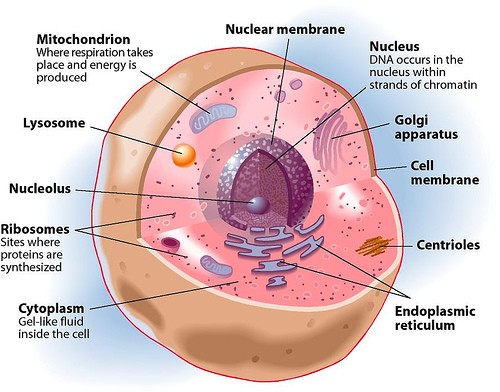 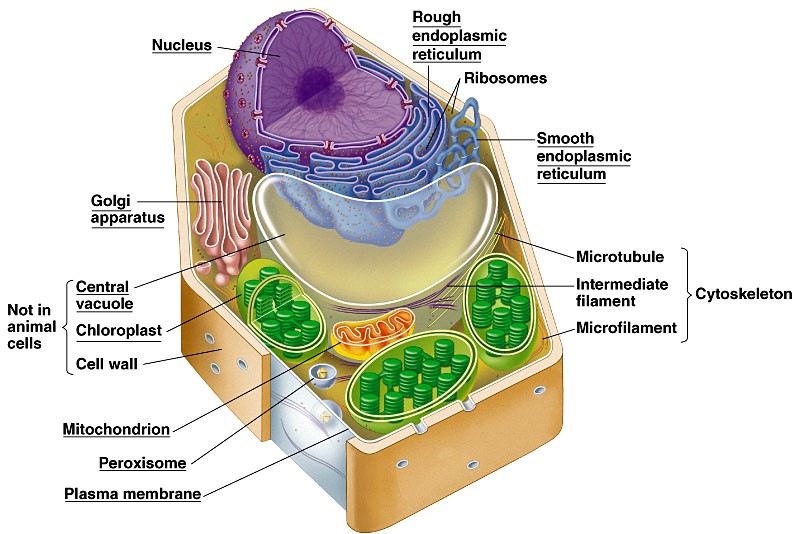 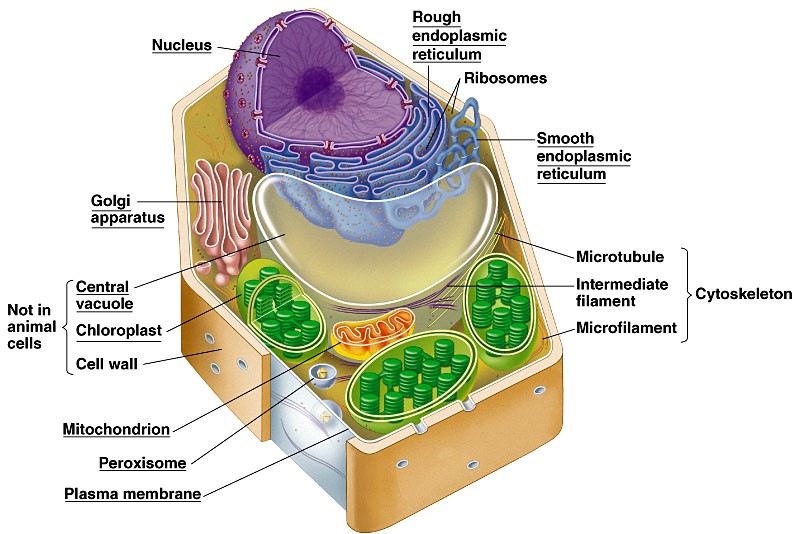 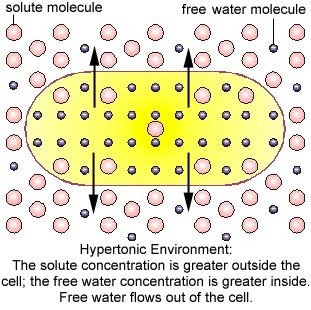 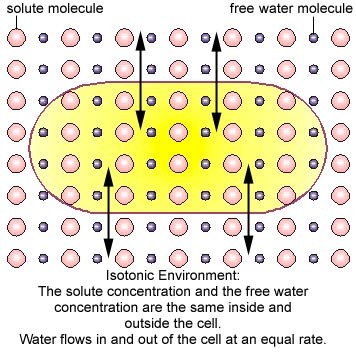 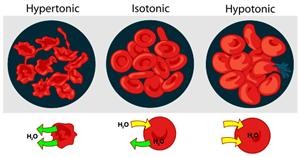 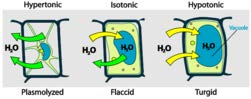 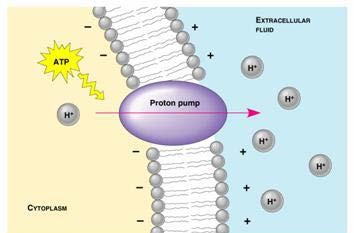 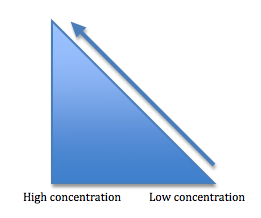 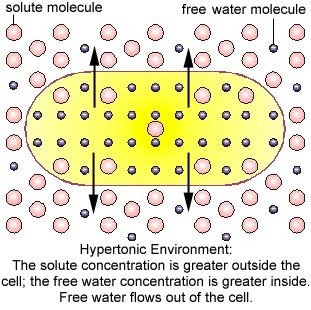 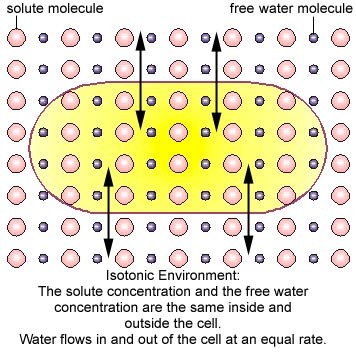 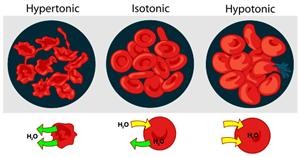 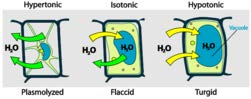 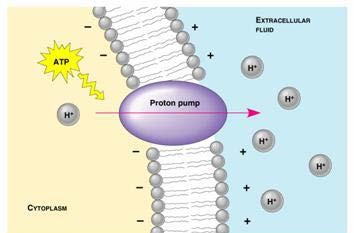 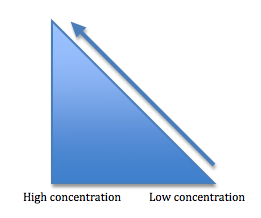 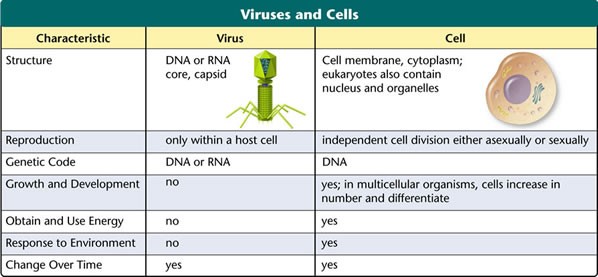 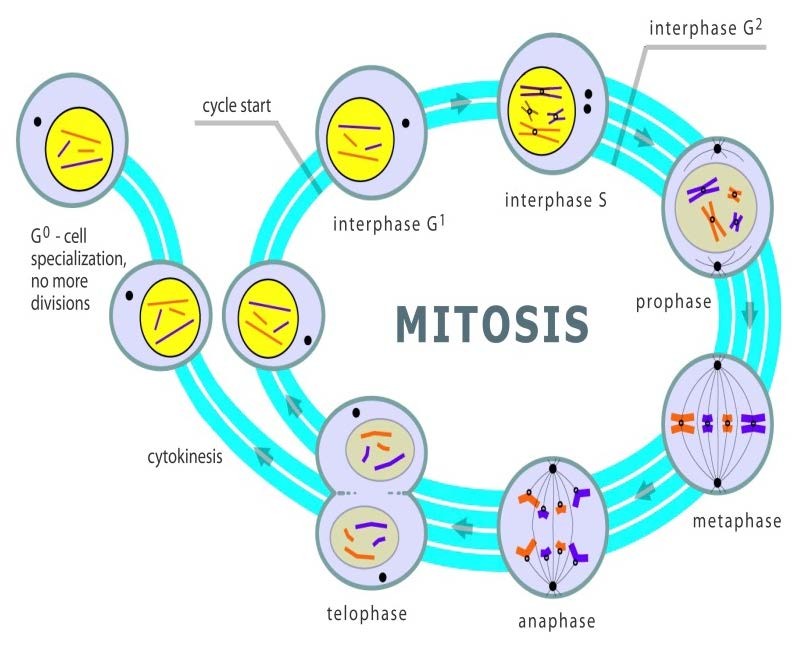 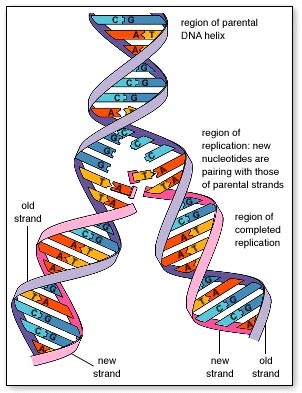 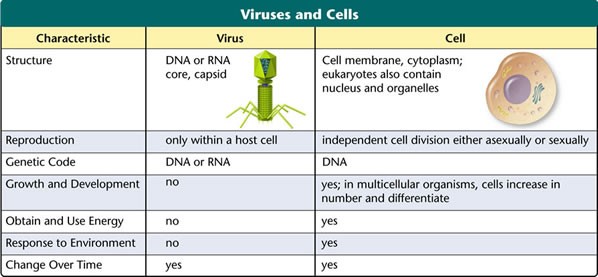 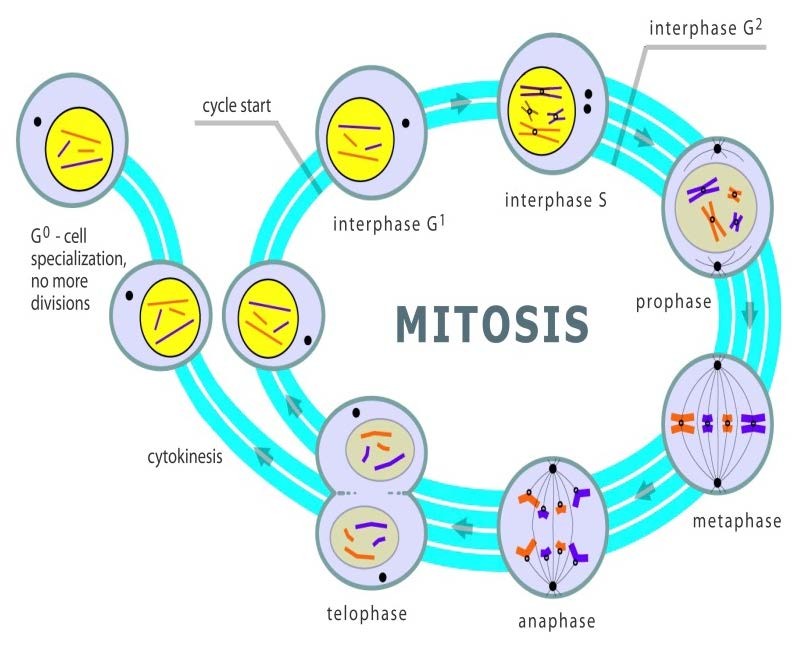 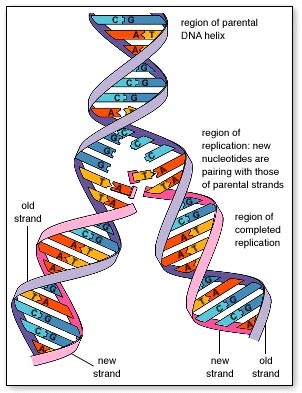 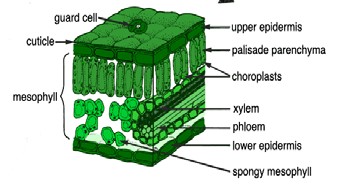 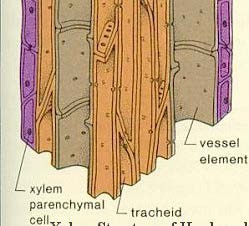 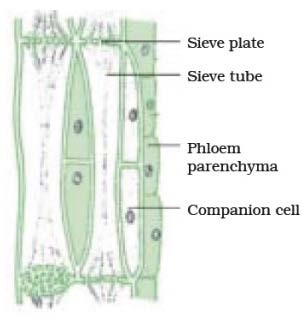 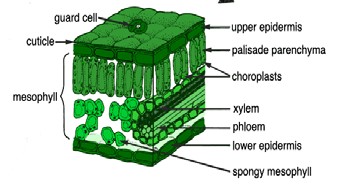 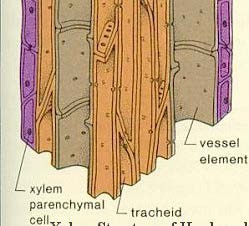 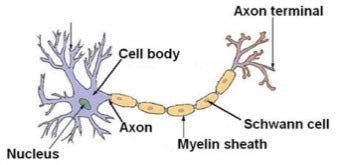 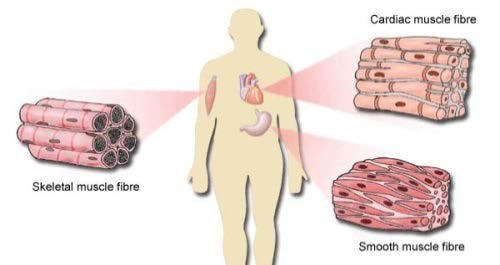 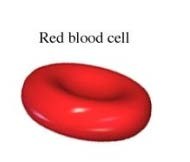 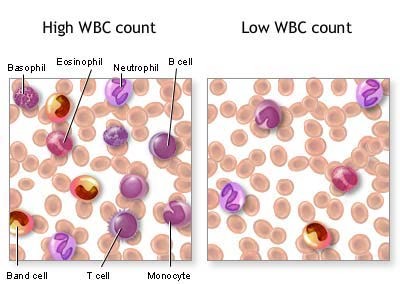 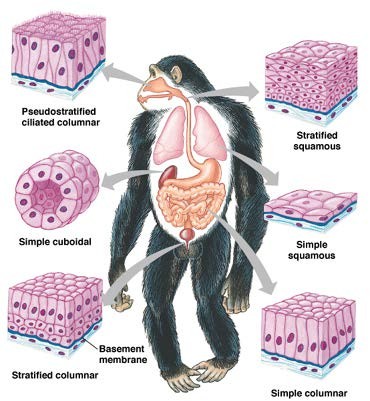 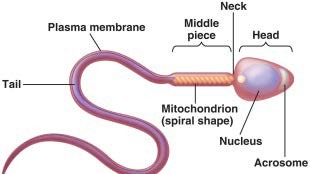 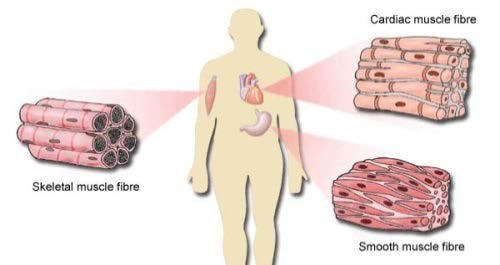 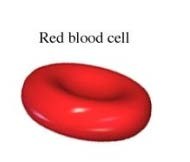 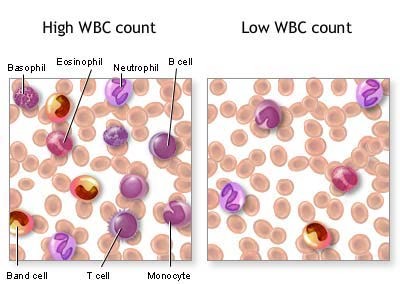 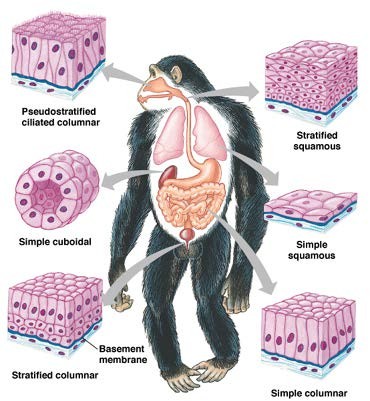 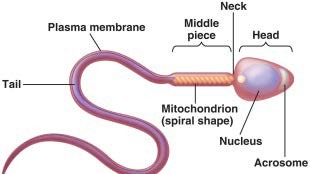 describe the roles of DNA, ribonucleic acid (RNA), and environmental factors in cell differentiationEnvironmental factors can alter the way our genes are expressed, making even identical twins different. The development and maintenance of an organism is orchestrated by a set of chemical reactions that switch parts of the genome off and on at strategic times and locations.Internal Conditions that Affect Cell Differentiation:Proteins and hormones that are made within the organism. Certain protein within cells transmit information and trigger (start or activate) hormones (enzymes) that carry forward the information for cell growth/differentiation.External Conditions that Affect Cell Differentiation:The release of these hormones is affected by environmental factors, such as temperature changes and pollution , --- affect gene expressions.recognize that disruptions of the cell cycle lead to diseases such as cancerCancer isUncontrolled mitosisUncontrolled cell divisionA result of failed checkpoints, allowing the cell to continue to divide without regulationidentify components of DNA, and describe how information for specifying the traits of an organism is carried in the DNANucleotide: monomer of DNA Sugar (deoxyribose) Nitrogenous baseAdenine (A) Thymine (T) Cytosine (C)Guanine (G) Phosphate groupStructure of DNA Two strandsBackbone is of alternating sugar and phosphate moleculesInterior consists of base-pairs of nitrogen bases (complementary base pairing)A always pairs with T C always pairs with GHydrogen bonds hold the nitrogen bases togetherTwo strands twist to form a double helixrecognize that components that make up the genetic code are common to all organisms ALL living organisms contain A, T, C, and G in their DNA.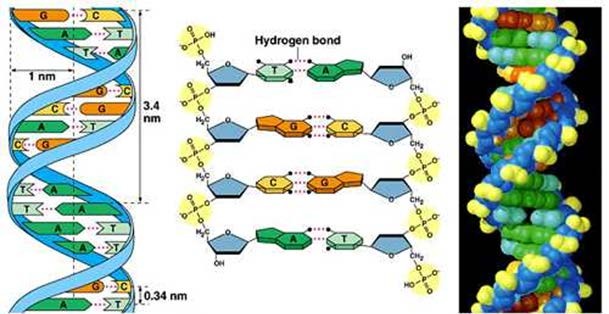 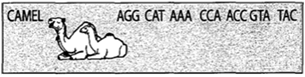 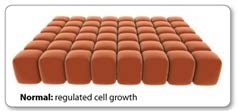 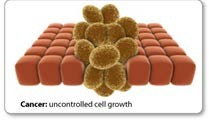 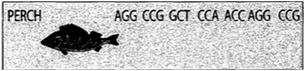 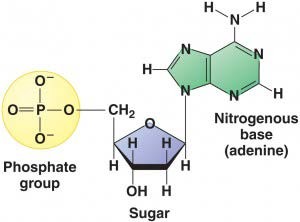 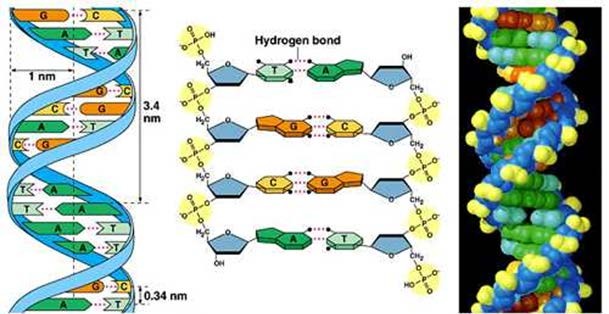 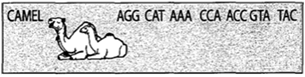 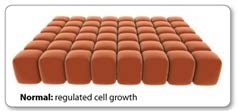 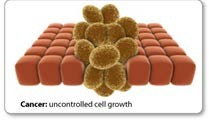 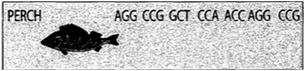 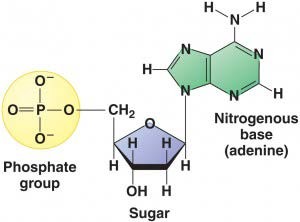 ALL living organisms use that DNA to make proteins from the same twenty amino acids.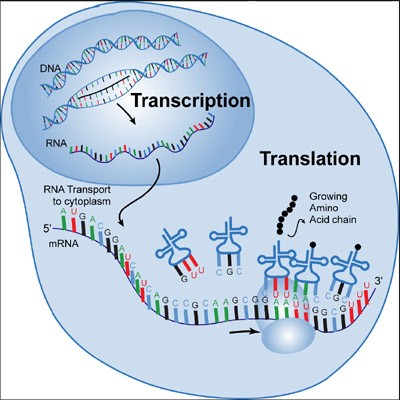 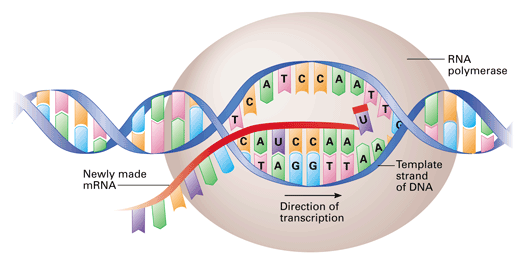 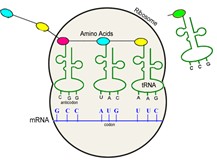 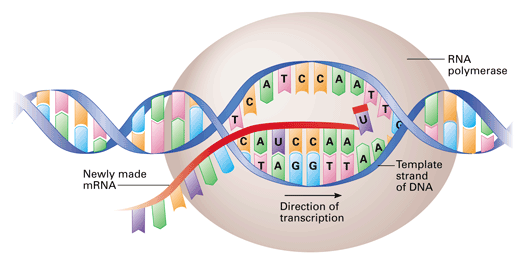 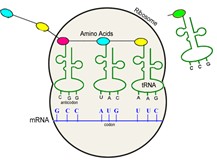 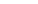 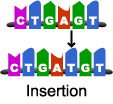 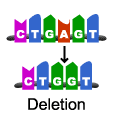 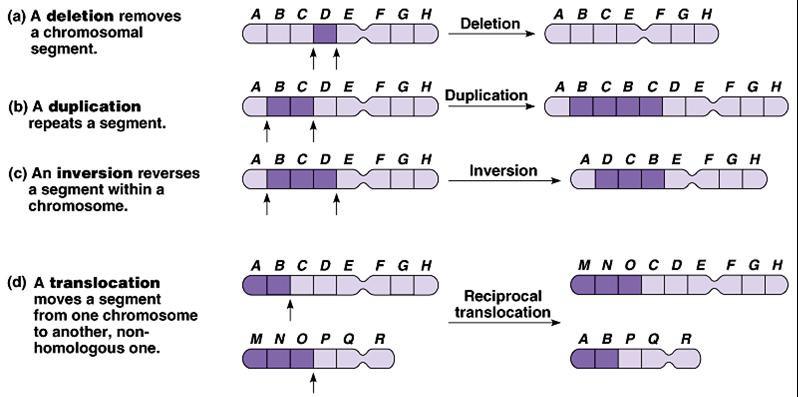 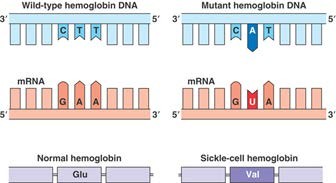 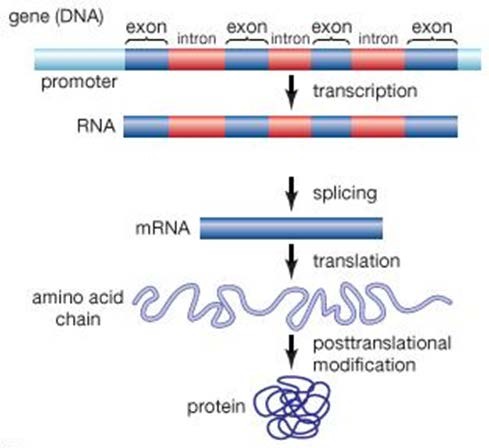 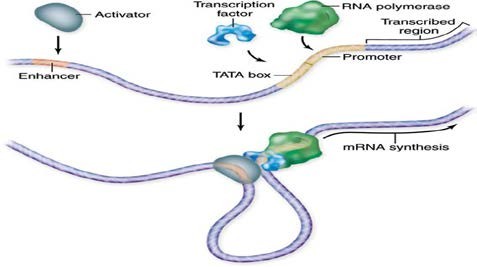 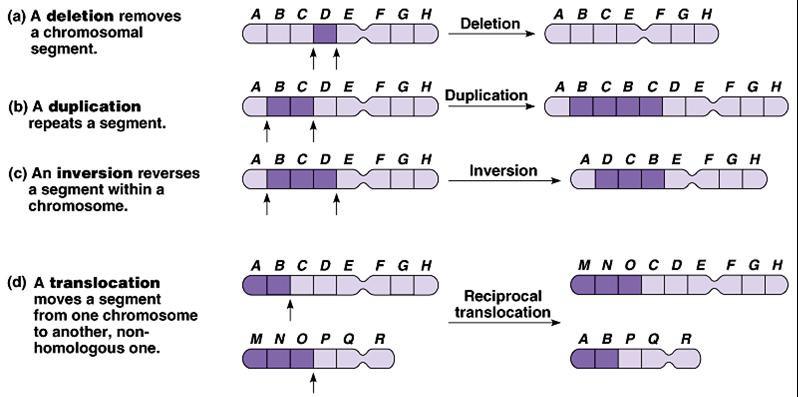 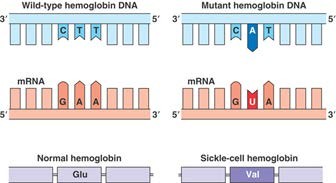 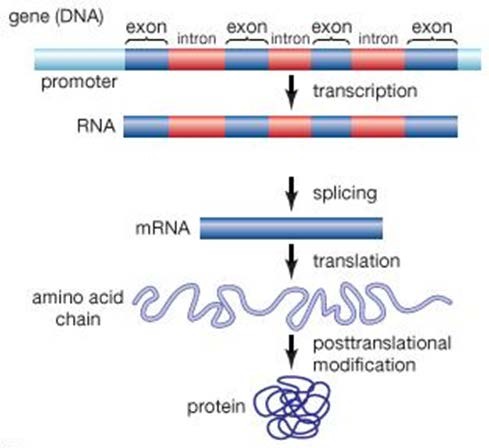 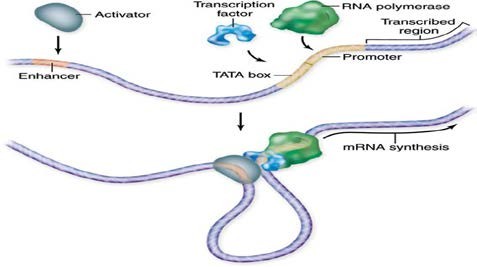 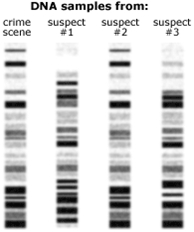 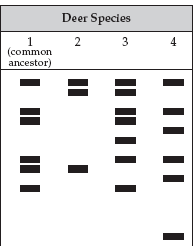 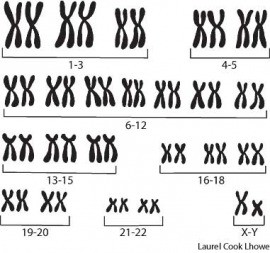 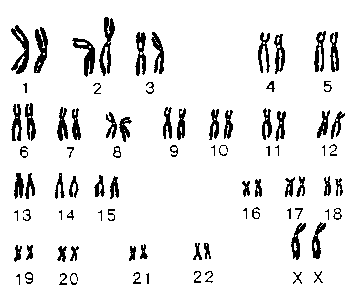 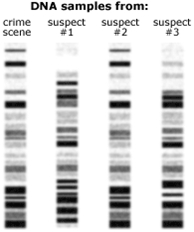 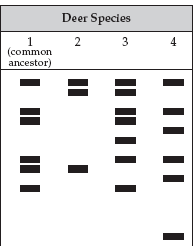 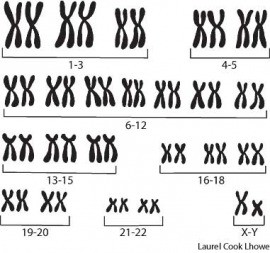 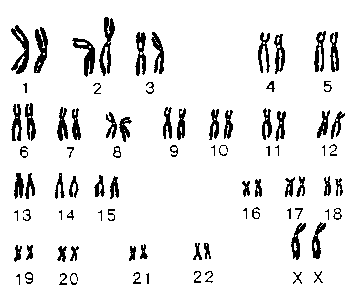 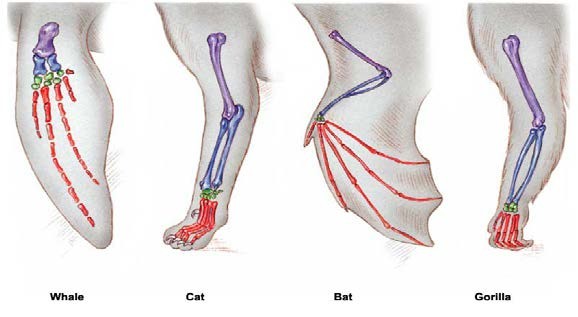 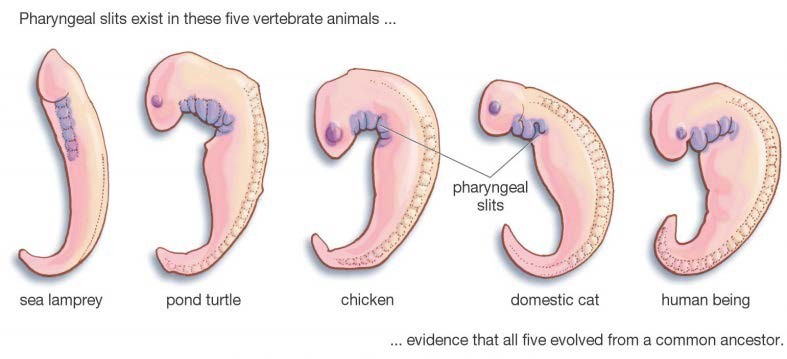 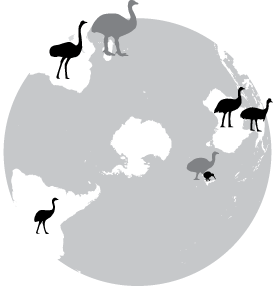 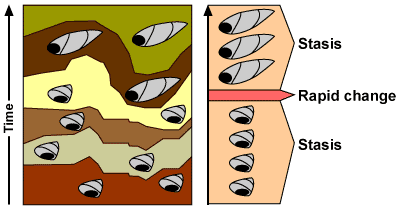 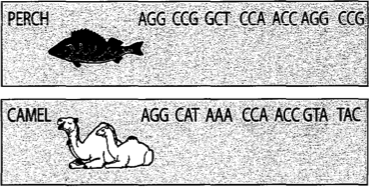 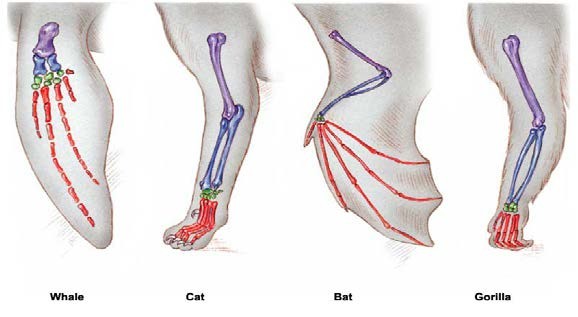 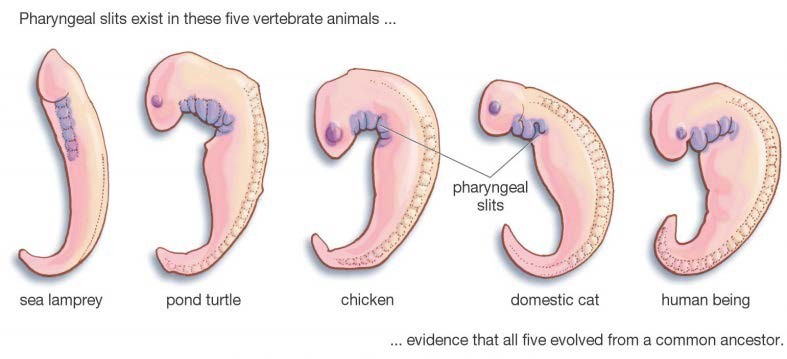 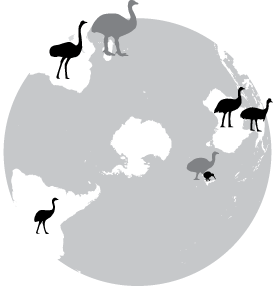 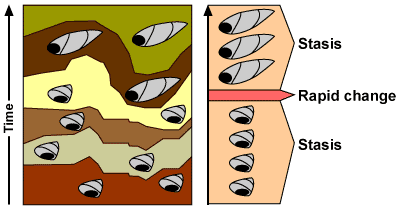 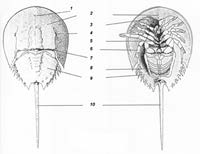 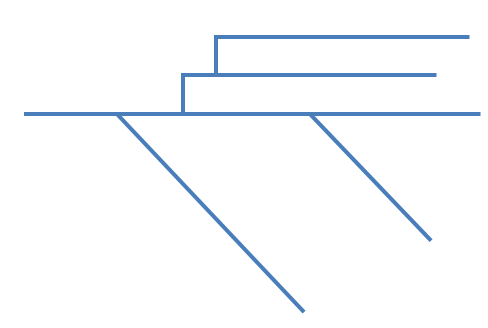 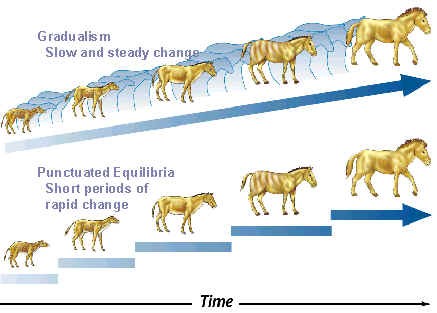 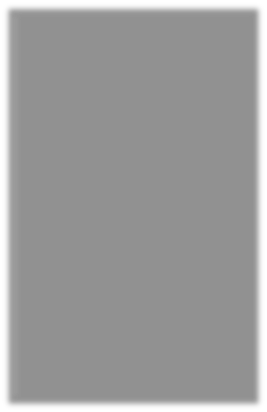 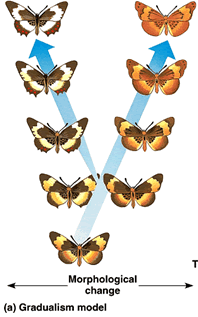 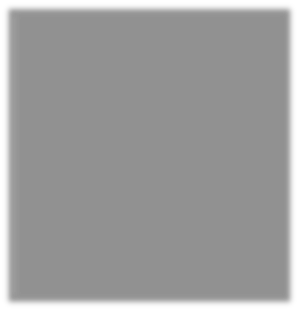 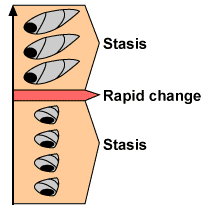 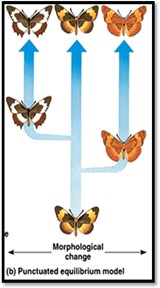 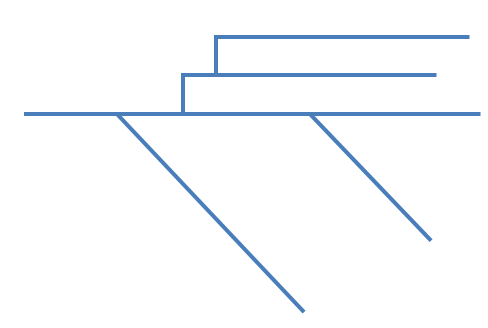 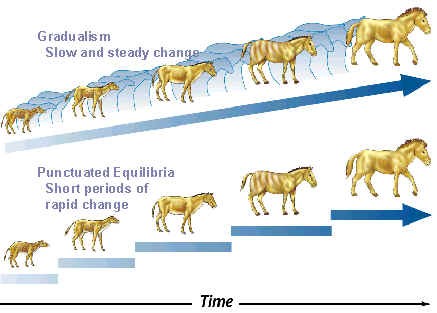 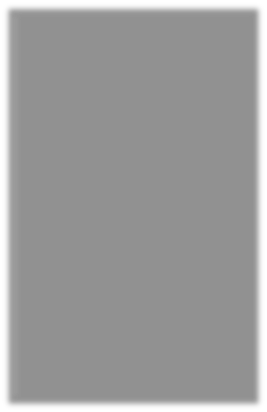 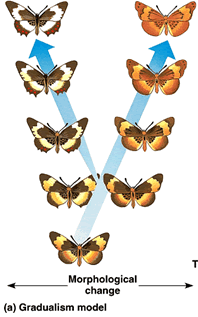 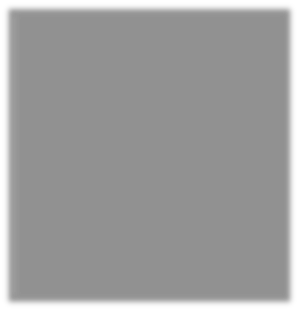 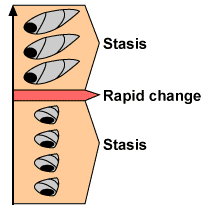 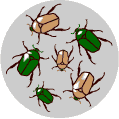 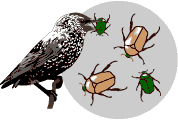 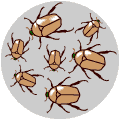 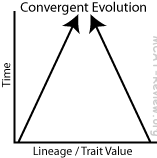 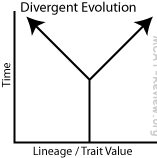 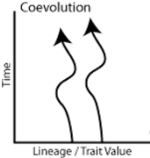 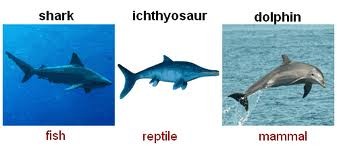 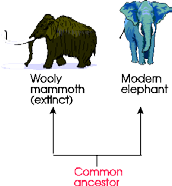 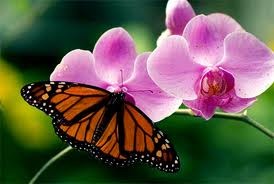 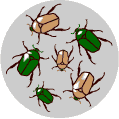 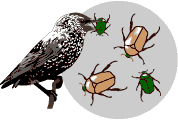 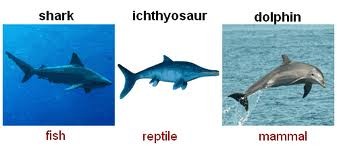 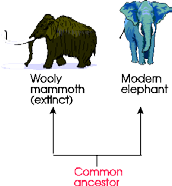 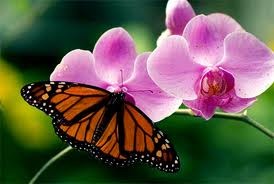 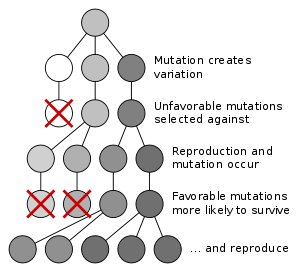 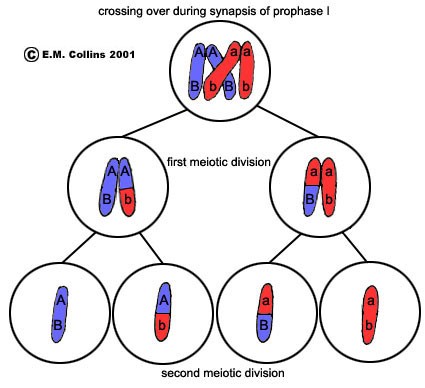 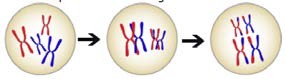 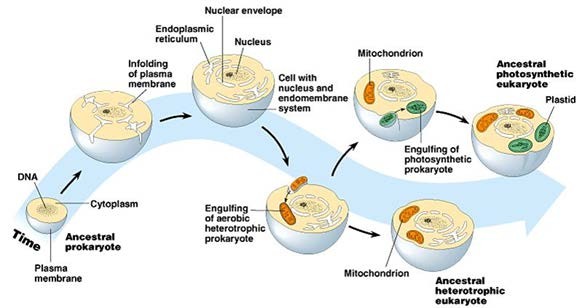 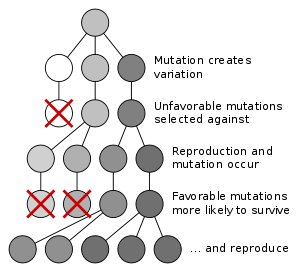 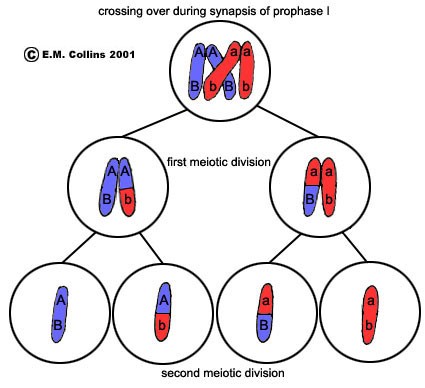 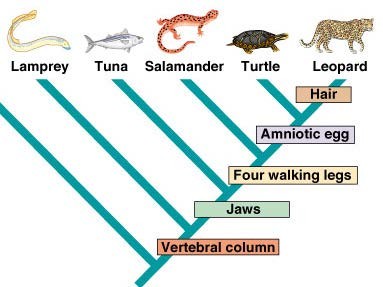 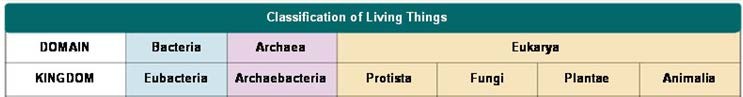 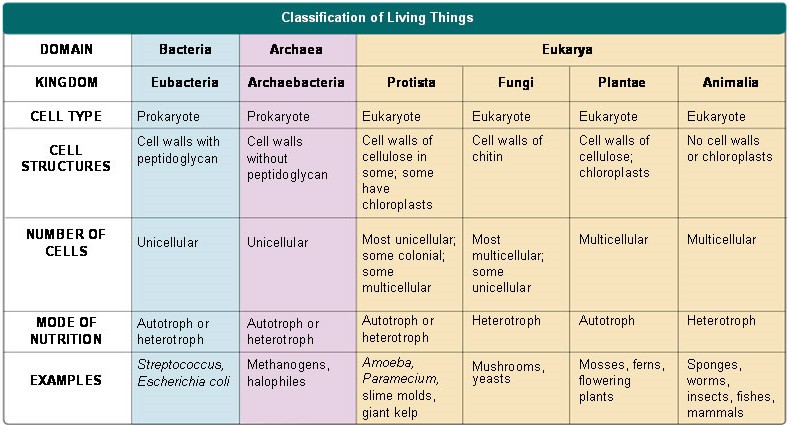 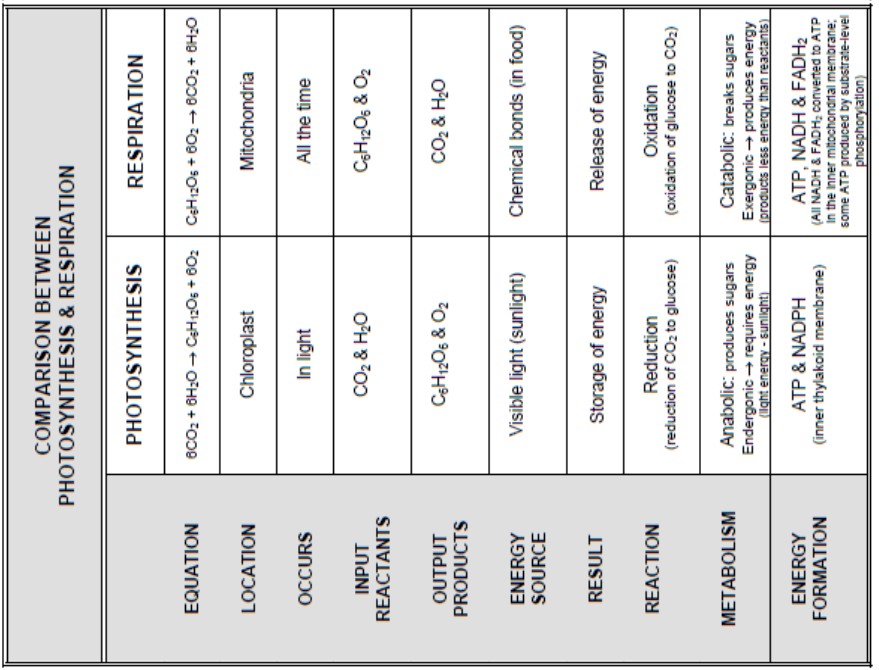 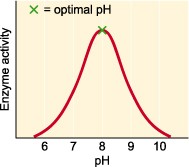 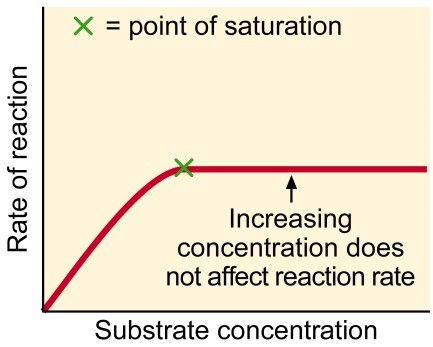 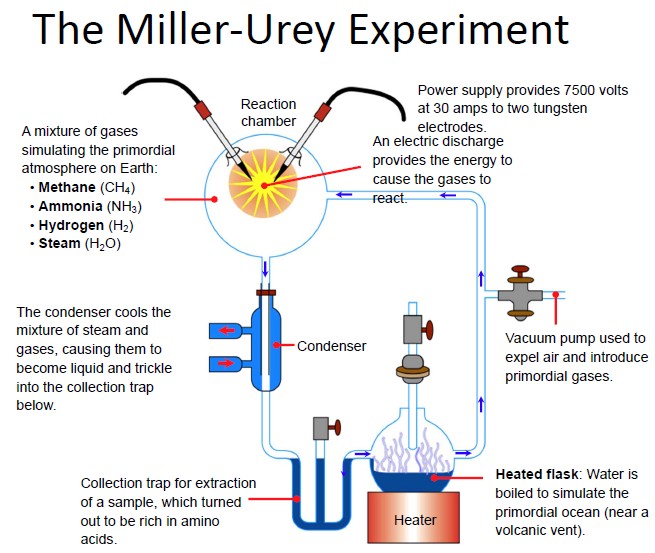 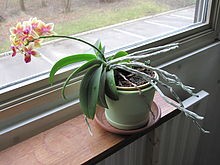 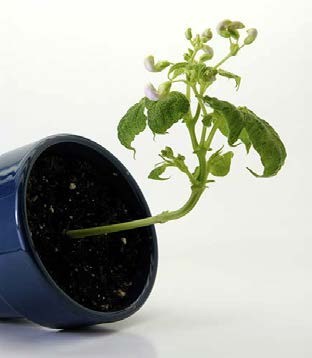 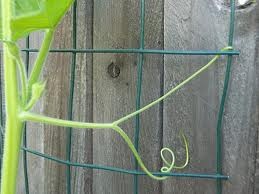 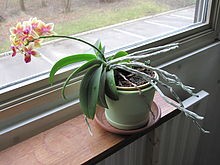 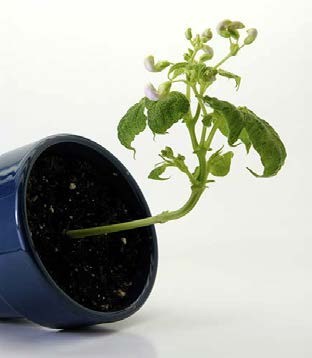 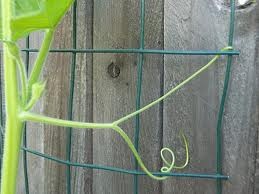 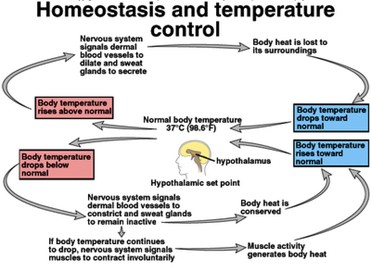 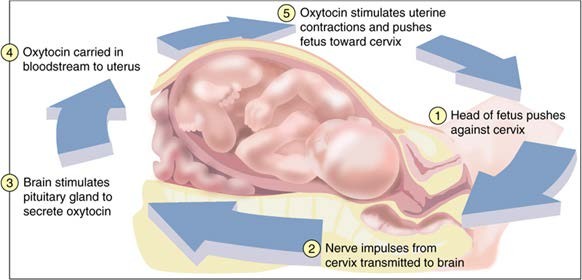 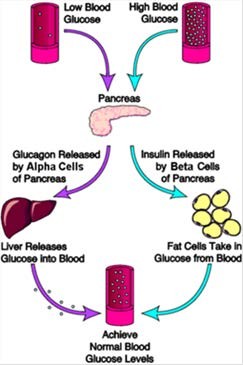 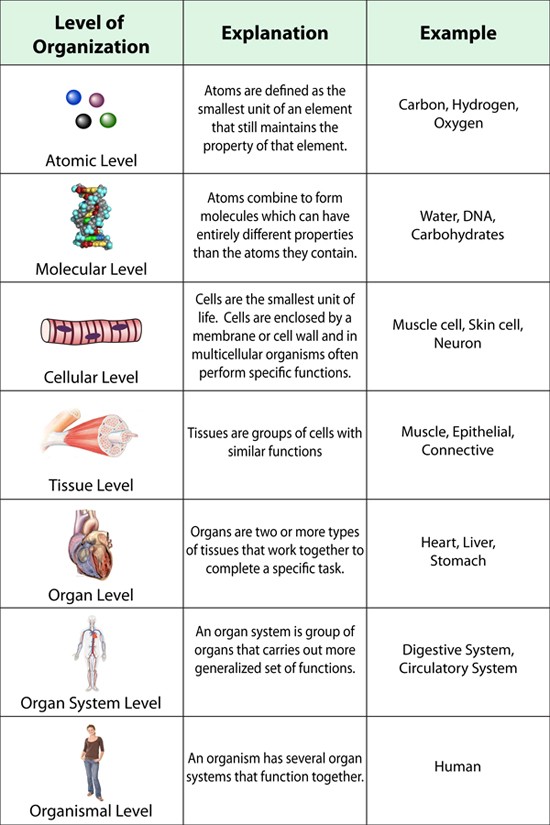 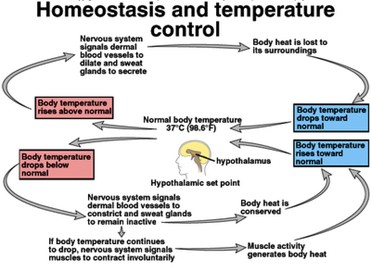 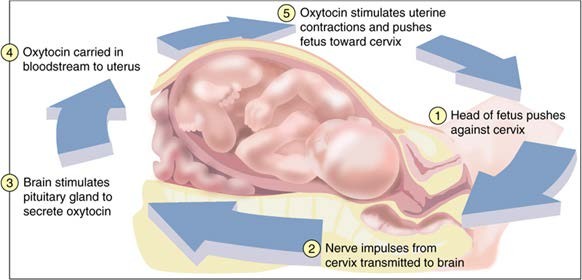 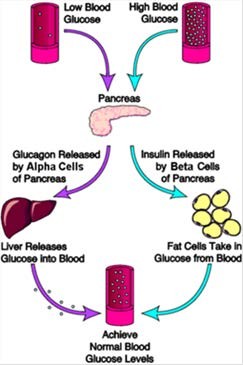 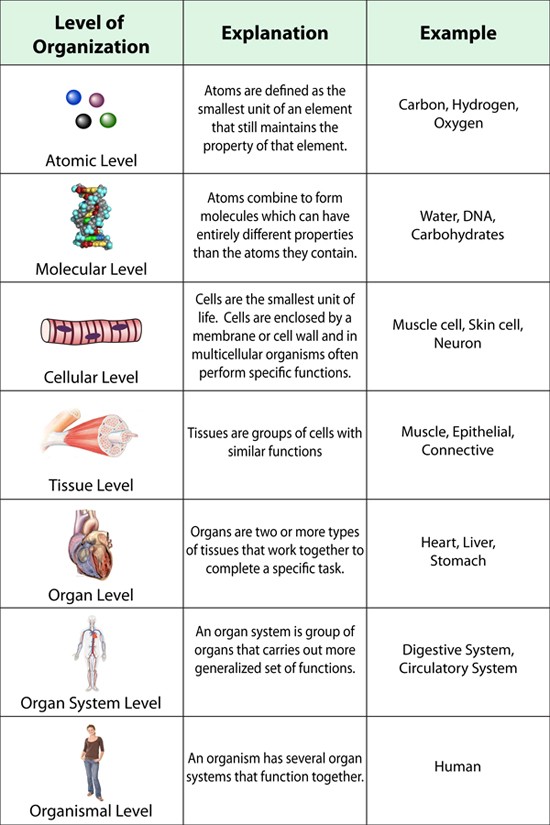 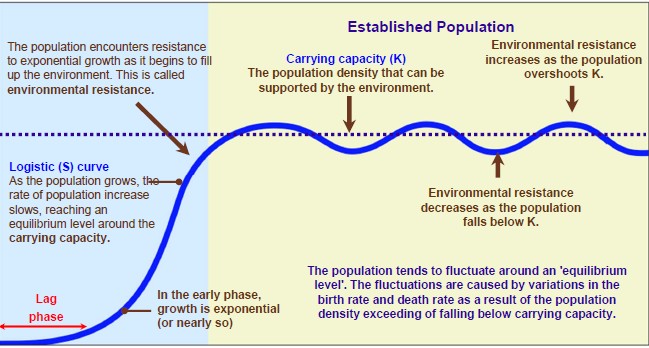 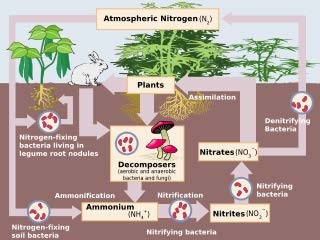 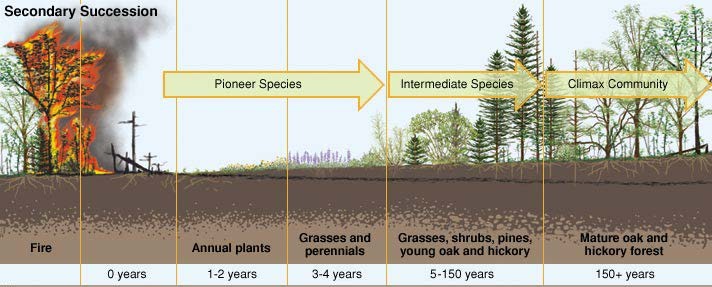 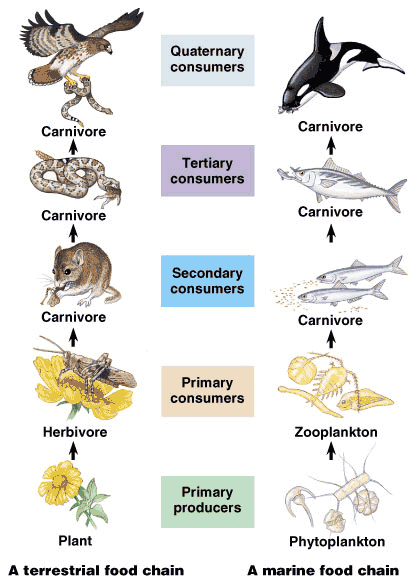 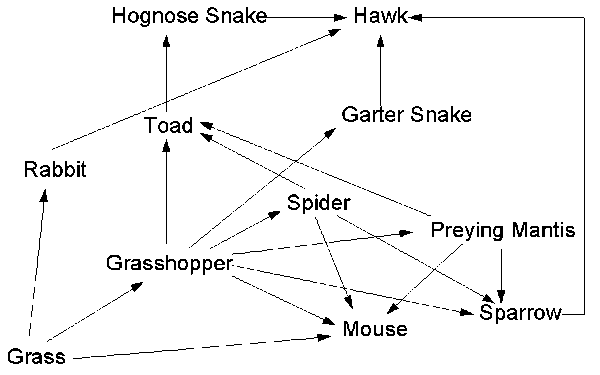 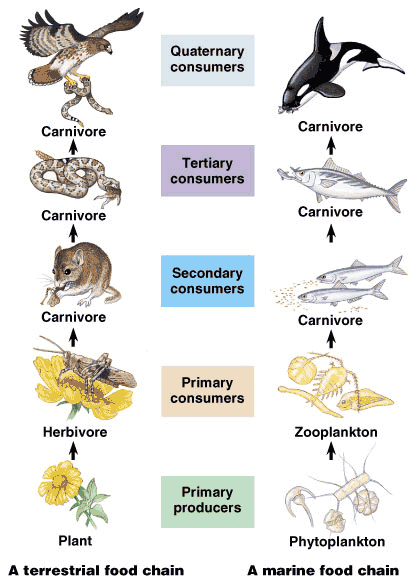 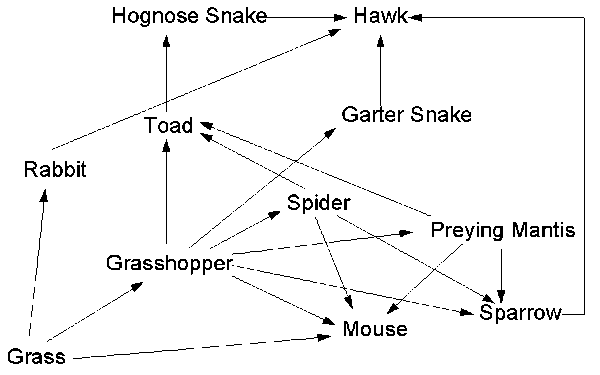 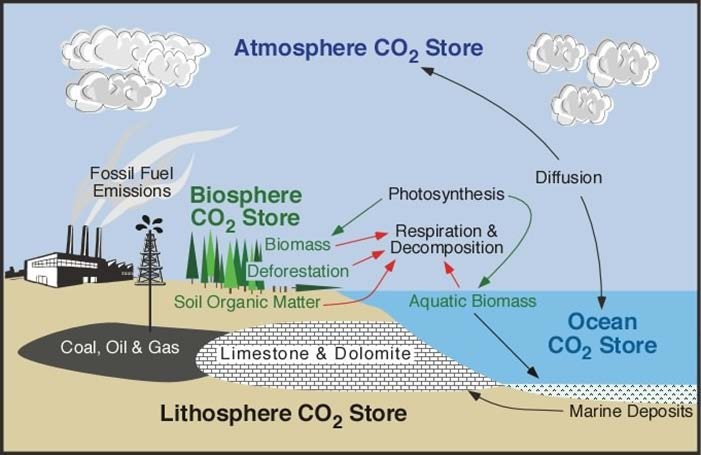 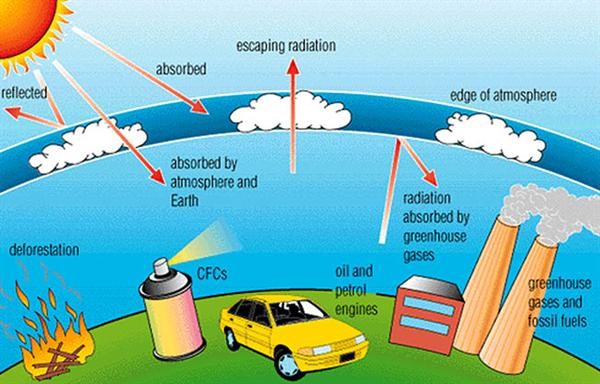 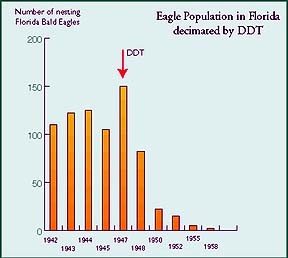 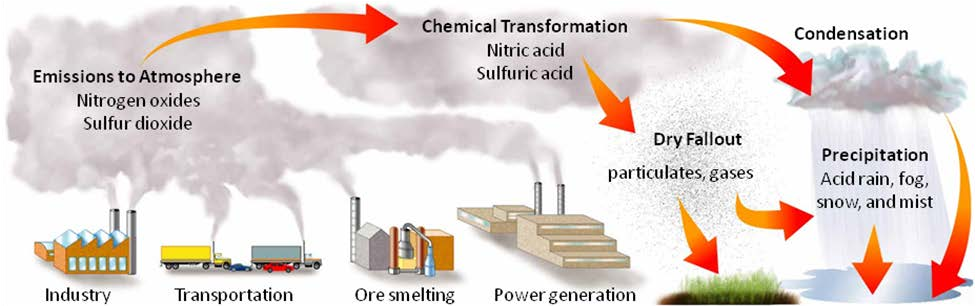 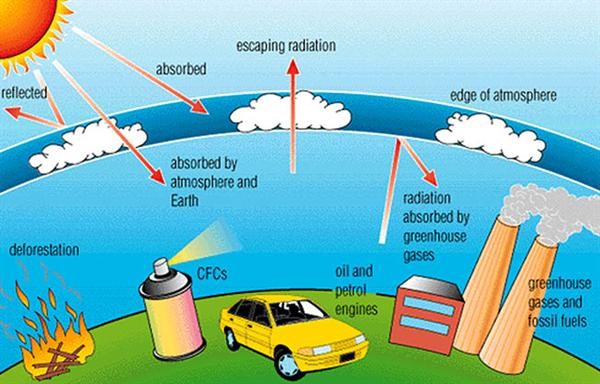 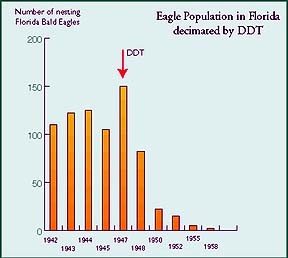 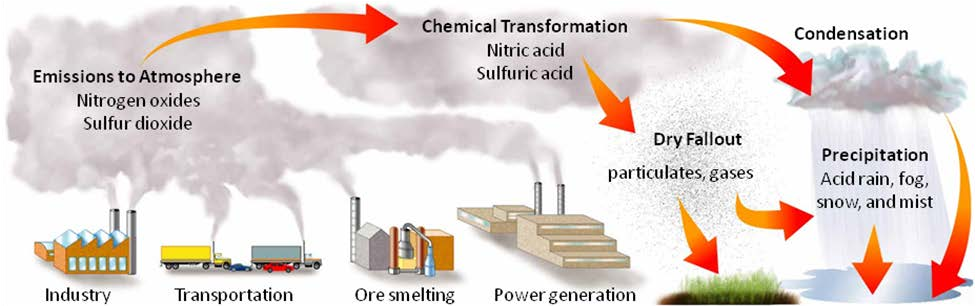 B.4.A compare and contrast prokaryotic and eukaryotic cellsB.4.A compare and contrast prokaryotic and eukaryotic cellsB.4.A compare and contrast prokaryotic and eukaryotic cellsB.4.A compare and contrast prokaryotic and eukaryotic cellsB.4.A compare and contrast prokaryotic and eukaryotic cellsProkaryotic Cells: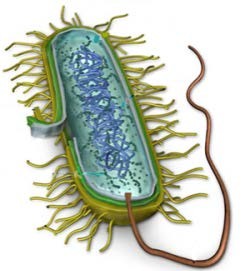 Eukaryotic Cells:	Animal	Plant PlantChloroplastsite of photosynthesisEukaryotic Cells:	Animal	Plant PlantChloroplastsite of photosynthesisEukaryotic Cells:	Animal	Plant PlantChloroplastsite of photosynthesisEukaryotic Cells:	Animal	Plant PlantChloroplastsite of photosynthesisProkaryotic Cells-do not have a nucleus – DNA	Eukaryotic Cellsfloats freely in cell	-both have DNA as their	-have a nucleus-do not have membrane-bound	genetic material	-have membrane-bound organelles	-both have a cell membrane	organelles-much smaller than eukaryotes	-both have ribosomes	-much larger than-divide by binary fission	prokaryotes-bacteria	-undergo mitosisProkaryotic Cells-do not have a nucleus – DNA	Eukaryotic Cellsfloats freely in cell	-both have DNA as their	-have a nucleus-do not have membrane-bound	genetic material	-have membrane-bound organelles	-both have a cell membrane	organelles-much smaller than eukaryotes	-both have ribosomes	-much larger than-divide by binary fission	prokaryotes-bacteria	-undergo mitosisProkaryotic Cells-do not have a nucleus – DNA	Eukaryotic Cellsfloats freely in cell	-both have DNA as their	-have a nucleus-do not have membrane-bound	genetic material	-have membrane-bound organelles	-both have a cell membrane	organelles-much smaller than eukaryotes	-both have ribosomes	-much larger than-divide by binary fission	prokaryotes-bacteria	-undergo mitosisProkaryotic Cells-do not have a nucleus – DNA	Eukaryotic Cellsfloats freely in cell	-both have DNA as their	-have a nucleus-do not have membrane-bound	genetic material	-have membrane-bound organelles	-both have a cell membrane	organelles-much smaller than eukaryotes	-both have ribosomes	-much larger than-divide by binary fission	prokaryotes-bacteria	-undergo mitosisProkaryotic Cells-do not have a nucleus – DNA	Eukaryotic Cellsfloats freely in cell	-both have DNA as their	-have a nucleus-do not have membrane-bound	genetic material	-have membrane-bound organelles	-both have a cell membrane	organelles-much smaller than eukaryotes	-both have ribosomes	-much larger than-divide by binary fission	prokaryotes-bacteria	-undergo mitosisB.4.B investigate and explain cellular processes, including homeostasis, energy conversions (covered 9B), transport of molecules, and synthesis of new molecules (covered 6C)B.4.B investigate and explain cellular processes, including homeostasis, energy conversions (covered 9B), transport of molecules, and synthesis of new molecules (covered 6C)B.4.B investigate and explain cellular processes, including homeostasis, energy conversions (covered 9B), transport of molecules, and synthesis of new molecules (covered 6C)B.4.B investigate and explain cellular processes, including homeostasis, energy conversions (covered 9B), transport of molecules, and synthesis of new molecules (covered 6C)Diffusion: movement of moleculesfrom a high to low concentration; energy is NOT requiredDiffusion: movement of moleculesfrom a high to low concentration; energy is NOT requiredSimple Diffusion-Passive transport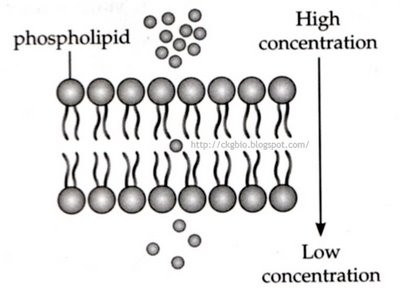 Facilitated Diffusion-Active transport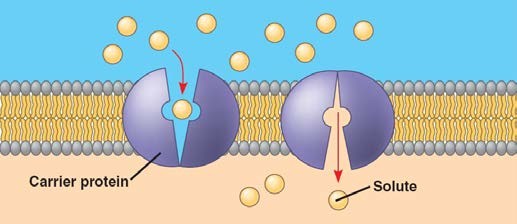 Osmosis: type of diffusion; movementof water molecules from a high to low concentration through a semi- permeable membrane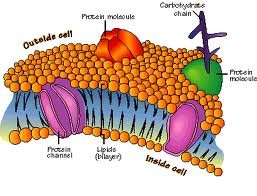 Hypertonic (cell shrinks/shrivels)Isotonic (cell stays the same)Isotonic (cell stays the same)Hypotonic (cell swells/enlarges)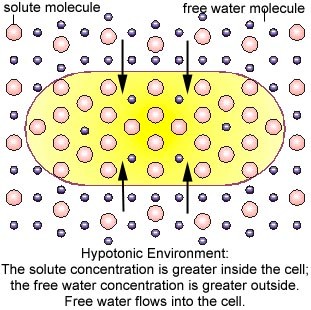 Osmosis: type of diffusion; movementof water molecules from a high to low concentration through a semi- permeable membraneActive transport:  movement ofmolecules from a low to high concentration; requires energy (ATP)Bulk transport:  movement of largequantities of molecules at onceEndocytosis: molecules ENTER the cell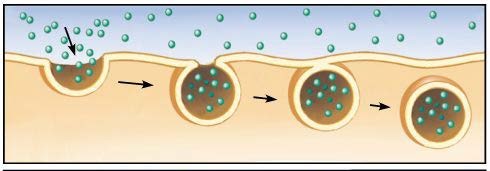 Endocytosis: molecules ENTER the cellExocytosis: molecules EXIT the cell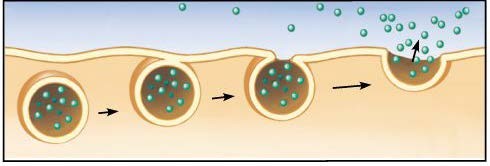 Exocytosis: molecules EXIT the cellB.4.C compare the structures of viruses to cells, describe viral reproduction, and describe the role of viruses in causing diseases such as human immunodeficiency virus (HIV) andinfluenzaB.4.C compare the structures of viruses to cells, describe viral reproduction, and describe the role of viruses in causing diseases such as human immunodeficiency virus (HIV) andinfluenzaB.4.C compare the structures of viruses to cells, describe viral reproduction, and describe the role of viruses in causing diseases such as human immunodeficiency virus (HIV) andinfluenzaB.4.C compare the structures of viruses to cells, describe viral reproduction, and describe the role of viruses in causing diseases such as human immunodeficiency virus (HIV) andinfluenzaB.4.C compare the structures of viruses to cells, describe viral reproduction, and describe the role of viruses in causing diseases such as human immunodeficiency virus (HIV) andinfluenzaB.4.C compare the structures of viruses to cells, describe viral reproduction, and describe the role of viruses in causing diseases such as human immunodeficiency virus (HIV) andinfluenzaExamples of Viral Diseases and Infections:HIV/AIDSInfluenza (flu)Common coldThese diseases can NOT be treatedwith antibiotics. Antibiotics kill bacteria only, not viruses.Examples of Viral Diseases and Infections:HIV/AIDSInfluenza (flu)Common coldThese diseases can NOT be treatedwith antibiotics. Antibiotics kill bacteria only, not viruses.Examples of Viral Diseases and Infections:HIV/AIDSInfluenza (flu)Common coldThese diseases can NOT be treatedwith antibiotics. Antibiotics kill bacteria only, not viruses.Examples of Viral Diseases and Infections:HIV/AIDSInfluenza (flu)Common coldThese diseases can NOT be treatedwith antibiotics. Antibiotics kill bacteria only, not viruses.Examples of Viral Diseases and Infections:HIV/AIDSInfluenza (flu)Common coldThese diseases can NOT be treatedwith antibiotics. Antibiotics kill bacteria only, not viruses.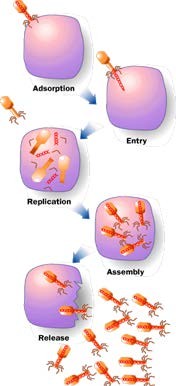 B.5.A describe the stages of the cell cycle, including deoxyribonucleic acid (DNA) replication and mitosis, and the importance of the cell cycle to the growth of organismsB.5.A describe the stages of the cell cycle, including deoxyribonucleic acid (DNA) replication and mitosis, and the importance of the cell cycle to the growth of organismsB.5.A describe the stages of the cell cycle, including deoxyribonucleic acid (DNA) replication and mitosis, and the importance of the cell cycle to the growth of organismsB.5.A describe the stages of the cell cycle, including deoxyribonucleic acid (DNA) replication and mitosis, and the importance of the cell cycle to the growth of organismsB.5.A describe the stages of the cell cycle, including deoxyribonucleic acid (DNA) replication and mitosis, and the importance of the cell cycle to the growth of organismsB.5.A describe the stages of the cell cycle, including deoxyribonucleic acid (DNA) replication and mitosis, and the importance of the cell cycle to the growth of organismsPhaseEvents within cellReplication StepsThe double helix is unwound.The hydrogen bonds between the nitrogen bonds are broken to separate the two strands of DNA.Each original strand is used as a template to build a new strand.  Complementary base pairing occurs (A pairs with T and C pairs with G).Two molecules of DNA are produced (half original and half new).  This is known as semi-conservative replicationReplication StepsThe double helix is unwound.The hydrogen bonds between the nitrogen bonds are broken to separate the two strands of DNA.Each original strand is used as a template to build a new strand.  Complementary base pairing occurs (A pairs with T and C pairs with G).Two molecules of DNA are produced (half original and half new).  This is known as semi-conservative replicationG1Intensive cellular synthesis (make more organelles)Replication StepsThe double helix is unwound.The hydrogen bonds between the nitrogen bonds are broken to separate the two strands of DNA.Each original strand is used as a template to build a new strand.  Complementary base pairing occurs (A pairs with T and C pairs with G).Two molecules of DNA are produced (half original and half new).  This is known as semi-conservative replicationReplication StepsThe double helix is unwound.The hydrogen bonds between the nitrogen bonds are broken to separate the two strands of DNA.Each original strand is used as a template to build a new strand.  Complementary base pairing occurs (A pairs with T and C pairs with G).Two molecules of DNA are produced (half original and half new).  This is known as semi-conservative replicationSDNA replication occurs, Each chromosome has become two chromatids.Replication StepsThe double helix is unwound.The hydrogen bonds between the nitrogen bonds are broken to separate the two strands of DNA.Each original strand is used as a template to build a new strand.  Complementary base pairing occurs (A pairs with T and C pairs with G).Two molecules of DNA are produced (half original and half new).  This is known as semi-conservative replicationReplication StepsThe double helix is unwound.The hydrogen bonds between the nitrogen bonds are broken to separate the two strands of DNA.Each original strand is used as a template to build a new strand.  Complementary base pairing occurs (A pairs with T and C pairs with G).Two molecules of DNA are produced (half original and half new).  This is known as semi-conservative replicationG2Intensive cellular synthesis. Mitochondria and chloroplasts divide. Energy stores increase. Mitotic spindle begins to form.Replication StepsThe double helix is unwound.The hydrogen bonds between the nitrogen bonds are broken to separate the two strands of DNA.Each original strand is used as a template to build a new strand.  Complementary base pairing occurs (A pairs with T and C pairs with G).Two molecules of DNA are produced (half original and half new).  This is known as semi-conservative replicationReplication StepsThe double helix is unwound.The hydrogen bonds between the nitrogen bonds are broken to separate the two strands of DNA.Each original strand is used as a template to build a new strand.  Complementary base pairing occurs (A pairs with T and C pairs with G).Two molecules of DNA are produced (half original and half new).  This is known as semi-conservative replicationMitosisNuclear division occurs in four phases (prophase,metaphase, anaphase telophase)Replication StepsThe double helix is unwound.The hydrogen bonds between the nitrogen bonds are broken to separate the two strands of DNA.Each original strand is used as a template to build a new strand.  Complementary base pairing occurs (A pairs with T and C pairs with G).Two molecules of DNA are produced (half original and half new).  This is known as semi-conservative replicationReplication StepsThe double helix is unwound.The hydrogen bonds between the nitrogen bonds are broken to separate the two strands of DNA.Each original strand is used as a template to build a new strand.  Complementary base pairing occurs (A pairs with T and C pairs with G).Two molecules of DNA are produced (half original and half new).  This is known as semi-conservative replicationCEqual distribution of organelles and cytoplasm into each daughter cellsReplication StepsThe double helix is unwound.The hydrogen bonds between the nitrogen bonds are broken to separate the two strands of DNA.Each original strand is used as a template to build a new strand.  Complementary base pairing occurs (A pairs with T and C pairs with G).Two molecules of DNA are produced (half original and half new).  This is known as semi-conservative replicationReplication StepsThe double helix is unwound.The hydrogen bonds between the nitrogen bonds are broken to separate the two strands of DNA.Each original strand is used as a template to build a new strand.  Complementary base pairing occurs (A pairs with T and C pairs with G).Two molecules of DNA are produced (half original and half new).  This is known as semi-conservative replication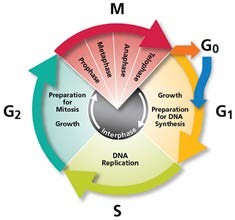 Replication StepsThe double helix is unwound.The hydrogen bonds between the nitrogen bonds are broken to separate the two strands of DNA.Each original strand is used as a template to build a new strand.  Complementary base pairing occurs (A pairs with T and C pairs with G).Two molecules of DNA are produced (half original and half new).  This is known as semi-conservative replicationReplication StepsThe double helix is unwound.The hydrogen bonds between the nitrogen bonds are broken to separate the two strands of DNA.Each original strand is used as a template to build a new strand.  Complementary base pairing occurs (A pairs with T and C pairs with G).Two molecules of DNA are produced (half original and half new).  This is known as semi-conservative replicationB.5.B examine specialized cells, including roots, stems, and leaves of plants; and animal cells such as blood, muscle, and epitheliumB.5.B examine specialized cells, including roots, stems, and leaves of plants; and animal cells such as blood, muscle, and epitheliumB.5.B examine specialized cells, including roots, stems, and leaves of plants; and animal cells such as blood, muscle, and epitheliumB.5.B examine specialized cells, including roots, stems, and leaves of plants; and animal cells such as blood, muscle, and epitheliumCellTissueFunctionLocationParenchymaParenchyma (ground)Many functionsLeaf: photosynthesis; allows for gas exchangeRoot: storage of sugars; transport waterThroughout plant (roots, stems, and leaves)TracheidXylem (vascular)Serve as conducting cell to transport waterthroughout plantThroughout plant (roots, stems, and leaves)Sieve tube member/elementPhloem (vascular)Serve as conducting cell to transport sugarsthroughout plantThroughout plant (roots, stems, and leaves)Companion cellPhloem (vascular)Aid in conducting sugars throughout plant; foundalong side sieve tube memberThroughout plant (roots, stems, and leaves)Root hairsn/a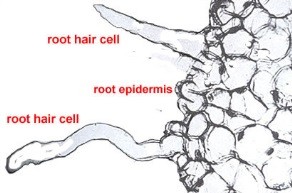 Increase surface area for absorption of waterRootsGuard cellsn/a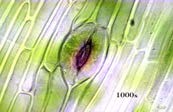 Regulate the opening and closing of pores in the leaf called stoma(ta)Leaf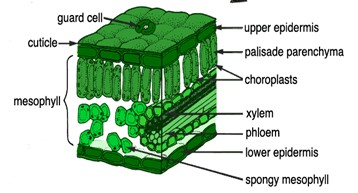 Pollenn/aProduce spermFlower (in angiosperms); cone (ingymnosperms)Ovulen/aProduce eggFlower (in angiosperms); cone (ingymnosperms)FunctionPictureStructureNerve cells: Carry messages to other partsof the bodyNerve cells (or neurons) are very long so that they can carry messages todifferent parts of the body. They have many branches at the end so that they can connect with many other nerve cells.Muscle cells: They are classified asskeletal, cardiac, or smooth muscles. Their function is to produce force and cause motion. Muscle cells contain many mitochondria for ATP (energy)..Skeletal = striated; voluntary; found in muscles of arms and legsSmooth = not striated; involuntary; found lining the digestive tractCardiac = striated; involuntary; found in the heartThe main function of red blood cells is tocarry oxygen from thelungs to the parts of the body where it is needed.They are shaped to give them a large surface area so they can absorb oxygen more easily.  The cytoplasm contains a protein called ‘hemoglobin’,which carries oxygenWhite blood cells fight pathogens and helpstop infections.White blood cells are capable of ‘eating’ bacteria and breaking them down. A high white blood cell count indicates that your body is fighting apathogen.Epithelial cells comprise tissues that lineorgans.Epithelial tissue is comprised of multiple layers. This is often used for protection (i.e. the skin).Spermatozoon carry genetic information toan egg.They have a tail which they use for swimming. They have mitochondrion to release the energy they need for swimming. The head of the spermcontains special chemicals that help it to penetrate an egg.B.6.C explain the purpose and process of transcription and translation using models of DNA and RNAB.6.C explain the purpose and process of transcription and translation using models of DNA and RNA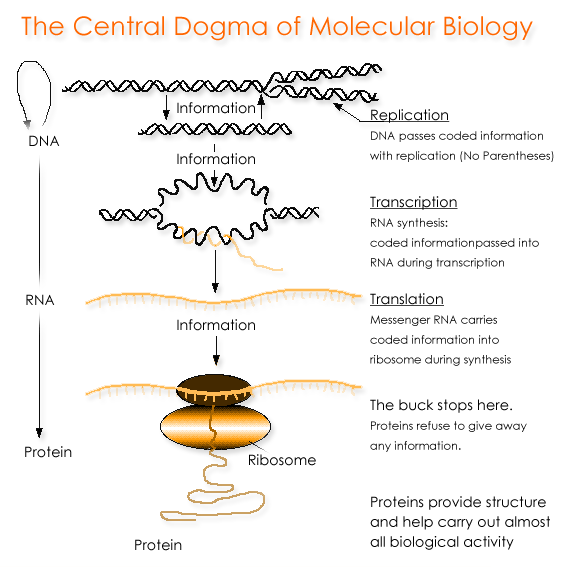 TranscriptionThe use of DNA to make RNAOccurs in the nucleus of the cellRNA base-pairs with the template strand of DNARemember:  *RNA has uracil (U) instead of thymine (T)•	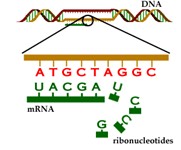 TranslationThe use of RNA to make proteinsOccurs in the cytoplasm of the cellRequires the use of three types of RNAMessenger RNA (mRNA): copy of DNA’s message to code proteins; contains codons (three base sequences)Transfer RNA (tRNA): carries amino acids to the ribosomes; contains anti-codons (three base sequences that pair up with mRNA)Ribosomial RNA (rRNA): makes up structure of ribosomeAnti-codon on tRNA pairs with mRNA codon to bring proper amino acid into the ribosome.  Amino acids are connected until a stop codon is reached.B.6.D  Recognize that gene expression is a regulated process.B.6.D  Recognize that gene expression is a regulated process.B.6.D  Recognize that gene expression is a regulated process.Steps of transcriptionTranscription factors bind to the DNA.RNA polymerase binds to the promoter region of DNA. RNA polymerase uses DNA as a template to make RNA.*** Note: When transcription factors are NOT bound to the DNA, RNA will not be produced. ***Exons: genes that will be expressed; they remain in the mRNA sequenceIntrons: not needed by a cell and are removed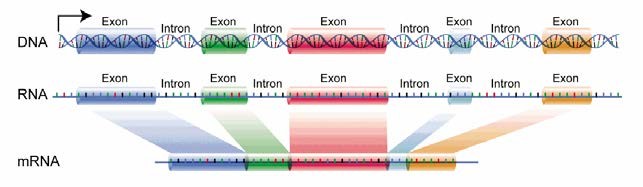 B.6.E identify and illustrate changes in DNA and evaluate the significance of these changesB.6.E identify and illustrate changes in DNA and evaluate the significance of these changesB.6.E identify and illustrate changes in DNA and evaluate the significance of these changesChromosomal mutationDeletion: chromosomal segment is removed (genetic information is permanently lost) Duplication: chromosomal segment is repeatedInversion: segment within a chromosome is reversed Translocation: moves a segment from one chromosome to anotherNon-disjunction: chromosome fails to separate properly during meiosisMutation in nucleotide sequencePoint mutation:  single nucleotide is changed (a.k.a substitution) Frameshift mutation: nucleotides are either deleted or inserted Point Mutation	Frameshift Mutations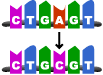 Chromosomal mutationDeletion: chromosomal segment is removed (genetic information is permanently lost) Duplication: chromosomal segment is repeatedInversion: segment within a chromosome is reversed Translocation: moves a segment from one chromosome to anotherNon-disjunction: chromosome fails to separate properly during meiosisMutation in nucleotide sequencePoint mutation:  single nucleotide is changed (a.k.a substitution) Frameshift mutation: nucleotides are either deleted or inserted Point Mutation	Frameshift MutationsB.6.F predict possible outcomes of various genetic combinations such as monohybrid crosses, dihybrid crosses and non‐Mendelian inheritanceB.6.F predict possible outcomes of various genetic combinations such as monohybrid crosses, dihybrid crosses and non‐Mendelian inheritanceB.6.F predict possible outcomes of various genetic combinations such as monohybrid crosses, dihybrid crosses and non‐Mendelian inheritanceMendelian Genetics DefinitionsGene – section of DNA that codes for proteinsAlleles - different forms of a gene; either dominant or recessive Chromosome - structure made up of DNA and proteins Genotype - genetic makeup of an organism (ex. AA, Aa, aa)Phenotype - visible expression of genetic makeup; physical traits (ex. blue eyes)Homologous chromosomes – pair of chromosomes that contain genes for the same traits; one from mom and one from dadHomozygous - possesses identical alleles for a given gene on homologous chromosomes (ex. AA or aa); also known as true-breedingHeterozygote - possesses different alleles for a given gene on homologous chromosomes (ex. Aa); also known as hybridsSex chromosomes - determine the sex of an individual; in humans, X and Y chromosomes; XY for males, XX for femalesAutosome - chromosome that is not a sex chromosome P  generation- individuals for initial crossF1 generation - offspring from initial crossF2 generation - offspring that results from cross of F1 individualsDominant allele - masks recessive allele; expressed in homozygous dominant and heterozygous conditions; represented by capital letters (i.e. A, B, H, L)Recessive allele - not expressed in heterozygous condition; expressed only when individual is homozygous for the allele; represented by lowercase letters (i.e. a, b, h)Monohybrid cross – only one trait is involved (ex. Bb x Bb) Dihybrid cross – two or more traits are involved (ex. BbSs x BbSs) Non-Mendelian GeneticsIncomplete dominance - no allele completely dominates another; results in a phenotype intermediate to that of parentsEx.  A red flower (RR) crossed with a white flower (WW) produces pink flowers (RW). Codominance - both alleles are expressedEx.  A red cow (RR) crossed with a white cow (WW) produces a white AND white cow (RW).Ex.  A person with Type AB blood has a genotype of IAIB. Multiple alleles – more than two alleles exist for a traitEx.  Human blood types have three possible alleles (IA, IB, and i).Mendelian Genetics DefinitionsGene – section of DNA that codes for proteinsAlleles - different forms of a gene; either dominant or recessive Chromosome - structure made up of DNA and proteins Genotype - genetic makeup of an organism (ex. AA, Aa, aa)Phenotype - visible expression of genetic makeup; physical traits (ex. blue eyes)Homologous chromosomes – pair of chromosomes that contain genes for the same traits; one from mom and one from dadHomozygous - possesses identical alleles for a given gene on homologous chromosomes (ex. AA or aa); also known as true-breedingHeterozygote - possesses different alleles for a given gene on homologous chromosomes (ex. Aa); also known as hybridsSex chromosomes - determine the sex of an individual; in humans, X and Y chromosomes; XY for males, XX for femalesAutosome - chromosome that is not a sex chromosome P  generation- individuals for initial crossF1 generation - offspring from initial crossF2 generation - offspring that results from cross of F1 individualsDominant allele - masks recessive allele; expressed in homozygous dominant and heterozygous conditions; represented by capital letters (i.e. A, B, H, L)Recessive allele - not expressed in heterozygous condition; expressed only when individual is homozygous for the allele; represented by lowercase letters (i.e. a, b, h)Monohybrid cross – only one trait is involved (ex. Bb x Bb) Dihybrid cross – two or more traits are involved (ex. BbSs x BbSs) Non-Mendelian GeneticsIncomplete dominance - no allele completely dominates another; results in a phenotype intermediate to that of parentsEx.  A red flower (RR) crossed with a white flower (WW) produces pink flowers (RW). Codominance - both alleles are expressedEx.  A red cow (RR) crossed with a white cow (WW) produces a white AND white cow (RW).Ex.  A person with Type AB blood has a genotype of IAIB. Multiple alleles – more than two alleles exist for a traitEx.  Human blood types have three possible alleles (IA, IB, and i).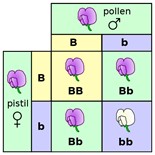 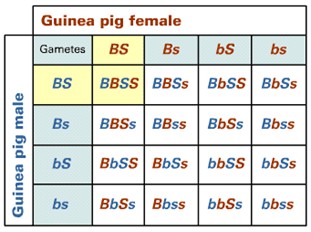 PedigreeSquare = male Circle = female Shaded = affectedNon-shaded = normal Half-shaded = carrierPossible genotypes for x-linked recessive diseases (example: colorblindness) MalesXEY:  normal XeY:  colorblindFemalesXEXE:  normalXEXe:  carrier (normal phenotype, but can pass recessive allele to offspring) XeXe:  colorblind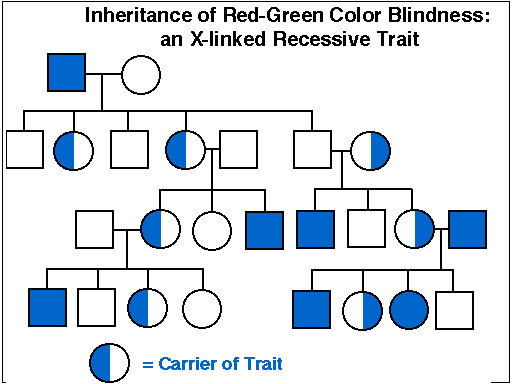 B.6.G recognize the significance of meiosis to sexual reproductionB.6.G recognize the significance of meiosis to sexual reproductionB.6.G recognize the significance of meiosis to sexual reproductionMeiosisCreates four genetically unique daughter cells due to crossing over (exchange of DNA between homologous chromosomes)Reduction in chromosome number from diploid to haploidDiploid:  two sets of chromosomes (one from mom, one from dad) Haploid:  one set of chromosomesResults in sex cells or gametesMeiosisCreates four genetically unique daughter cells due to crossing over (exchange of DNA between homologous chromosomes)Reduction in chromosome number from diploid to haploidDiploid:  two sets of chromosomes (one from mom, one from dad) Haploid:  one set of chromosomesResults in sex cells or gametes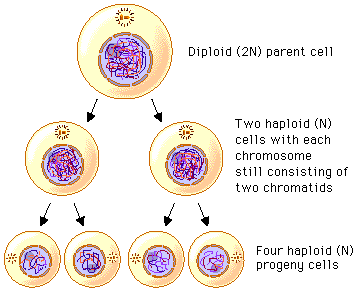 B.6.H describe how techniques such as DNA fingerprinting, genetic modifications, and chromosomal analysis are used to study the genomes of organismsB.6.H describe how techniques such as DNA fingerprinting, genetic modifications, and chromosomal analysis are used to study the genomes of organismsB.6.H describe how techniques such as DNA fingerprinting, genetic modifications, and chromosomal analysis are used to study the genomes of organismsGel electrophoresisDNA is cut into smaller pieces using restriction enzymes An electrical current is appliedDNA is separated by size.  Shorter fragments move farther down the gel than longer fragments.Suspect #2 matches the crime scene sample.Deer species #3 is most closely related to deer species #1 becausethey have five DNA bands in common.Suspect #2 matches the crime scene sample.Deer species #3 is most closely related to deer species #1 becausethey have five DNA bands in common.KaryotypeNormal male	Normal female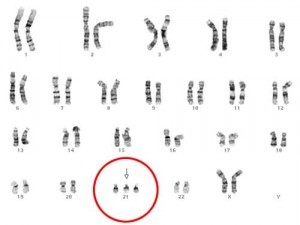 Down’s Syndome Female (extra #21 chromosome)Down’s Syndome Female (extra #21 chromosome)B.7.A analyze and evaluate how evidence of common ancestry among groups is provided by the fossil record, biogeography, and homologies, including anatomical, molecular, anddevelopmentalB.7.A analyze and evaluate how evidence of common ancestry among groups is provided by the fossil record, biogeography, and homologies, including anatomical, molecular, anddevelopmentalFossil RecordBottom layers contain the oldest fossils Upper layers contain the youngest fossilsFossil RecordBottom layers contain the oldest fossils Upper layers contain the youngest fossilsBiogeography = study of distribution of species in space and timeIsolation of populations may lead to speciationFor example, all ratites (flightless birds) shared a common ancestor on the supercontinent of Pangea. When Pangea separated, populations became isolated and gave rise to different species (i.e. ostrich, emu, kiwi).Biogeography = study of distribution of species in space and timeIsolation of populations may lead to speciationFor example, all ratites (flightless birds) shared a common ancestor on the supercontinent of Pangea. When Pangea separated, populations became isolated and gave rise to different species (i.e. ostrich, emu, kiwi).Homologies = similarity of the structure, physiology, or development of different species based upon theirdescent from a common ancestor Anatomical: similar bone structure Molecular: DNA and protein sequencesDevelopmental:  embryology	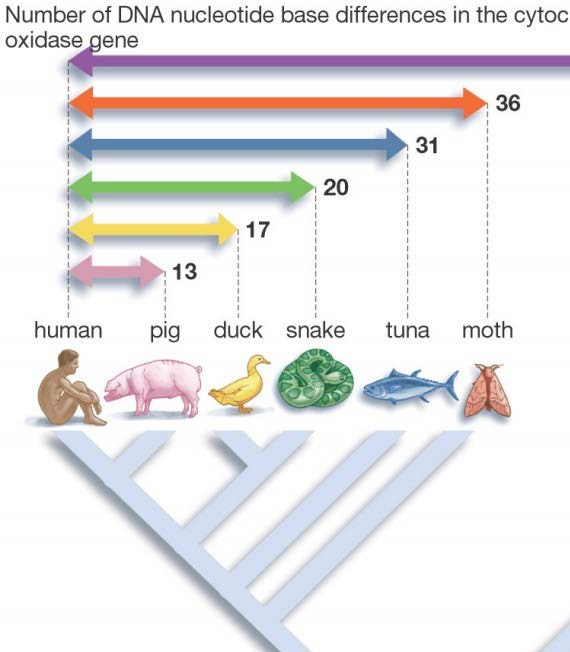 B.7.B analyze and evaluate scientific explanations concerning any data of sudden appearance, stasis, and sequential nature of groups in the fossil recordB.7.B analyze and evaluate scientific explanations concerning any data of sudden appearance, stasis, and sequential nature of groups in the fossil recordB.7.B analyze and evaluate scientific explanations concerning any data of sudden appearance, stasis, and sequential nature of groups in the fossil recordStasisPopulations remain unchanged for long periods of time Examples:  Ginkgo biloba and Horseshoe crab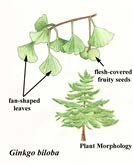 StasisPopulations remain unchanged for long periods of time Examples:  Ginkgo biloba and Horseshoe crabStasisPopulations remain unchanged for long periods of time Examples:  Ginkgo biloba and Horseshoe crabGradualismSlow and steady change over time Transitional fossils are presentPunctuated equilibriumPopulations change quickly and then stay the same.Punctuated equilibriumPopulations change quickly and then stay the same.B.7.C analyze and evaluate how natural selection produces change in populations, not individualsB.7.C analyze and evaluate how natural selection produces change in populations, not individualsB.7.C analyze and evaluate how natural selection produces change in populations, not individualsLamarckian EvolutionLarmack believed that individuals could change to develop adaptations for the environment.For example, short-necked giraffes would grow longer necks within their lifetime to reach tall leaves. Rejected in scientific communityDarwinian EvolutionThe organisms that are best adapted for an environment survive and reproduce, passing on successful traits to the next generation.For example, short-necked giraffes died because they could not reach food.  Genes coding for short- necked giraffes became reduced in the giraffe population. Long-necked giraffes survived andpassed on their genes to the next generation. Accepted in scientific communityLamarckian EvolutionLarmack believed that individuals could change to develop adaptations for the environment.For example, short-necked giraffes would grow longer necks within their lifetime to reach tall leaves. Rejected in scientific communityDarwinian EvolutionThe organisms that are best adapted for an environment survive and reproduce, passing on successful traits to the next generation.For example, short-necked giraffes died because they could not reach food.  Genes coding for short- necked giraffes became reduced in the giraffe population. Long-necked giraffes survived andpassed on their genes to the next generation. Accepted in scientific community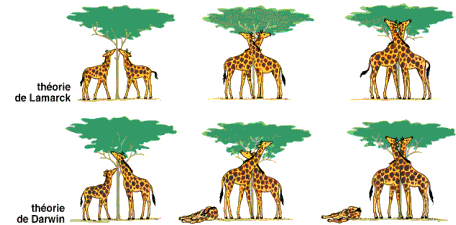 B.7.D analyze and evaluate how the elements of natural selection, including inherited variation, the potential of a population to produce more offspring than can survive, and a finitesupply of environmental resources, result in differential reproductive successB.7.D analyze and evaluate how the elements of natural selection, including inherited variation, the potential of a population to produce more offspring than can survive, and a finitesupply of environmental resources, result in differential reproductive successSteps of natural selection:There is genetic variation in traits.For example, some beetles are green and some are brown.  These differences on based on DNA.There is differential reproduction.Since the environment can't support unlimited population growth, not all individuals get to reproduce to their full potential. In this example, green beetles tend to get eaten by birds and survive to reproduce less often than brown beetles do.There is heredity.The surviving brown beetles have brown baby beetles because this trait has a genetic basis.End result:The more advantageous trait, brown coloration, which allows the beetle to have more offspring, becomes more common in the population. If this process continues, eventually, all individuals in the population will be brown.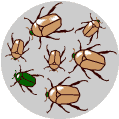 B.7.E analyze and evaluate the relationship of natural selection to adaptation and to the development of diversity in and among speciesB.7.E analyze and evaluate the relationship of natural selection to adaptation and to the development of diversity in and among speciesB.7.E analyze and evaluate the relationship of natural selection to adaptation and to the development of diversity in and among speciesSpeciation – formation of new species; results when there is a limit of gene flow between populations where it previously existedReproductive barriers includeGeographic isolation (populations are physically separated)Temporal isolation (populations are breeding at different times of the day or year) Behavioral isolation (populations use different mating calls or rituals)Convergent evolution – the evolution of similar adaptations because of similar habitatsFor example, sharks and dolphins have similar tail and fin structure.  However, they are not closely related. They look similar because they live in similar habitats.Divergent evolution - the process of two or more related species becoming more and more dissimilarFor example, the kit fox and red fox once had a common ancestor. The red fox lives in mixed farmlands and forests, while the kit fox lives on the plains and in the deserts.  This geographic isolation resulted in the development of different adaptations and the divergence into two species.Coevolution – the concurrent evolution of two species completely dependent on each otherFor example, if a plant is pollinated by one type of insect. If the insect population evolves, the plant population must evolve to maintain its existence.Adaptation – an inherited characteristic that allows for an organism’s increased chance of survivalSpeciation – formation of new species; results when there is a limit of gene flow between populations where it previously existedReproductive barriers includeGeographic isolation (populations are physically separated)Temporal isolation (populations are breeding at different times of the day or year) Behavioral isolation (populations use different mating calls or rituals)Convergent evolution – the evolution of similar adaptations because of similar habitatsFor example, sharks and dolphins have similar tail and fin structure.  However, they are not closely related. They look similar because they live in similar habitats.Divergent evolution - the process of two or more related species becoming more and more dissimilarFor example, the kit fox and red fox once had a common ancestor. The red fox lives in mixed farmlands and forests, while the kit fox lives on the plains and in the deserts.  This geographic isolation resulted in the development of different adaptations and the divergence into two species.Coevolution – the concurrent evolution of two species completely dependent on each otherFor example, if a plant is pollinated by one type of insect. If the insect population evolves, the plant population must evolve to maintain its existence.Adaptation – an inherited characteristic that allows for an organism’s increased chance of survivalSpeciation – formation of new species; results when there is a limit of gene flow between populations where it previously existedReproductive barriers includeGeographic isolation (populations are physically separated)Temporal isolation (populations are breeding at different times of the day or year) Behavioral isolation (populations use different mating calls or rituals)Convergent evolution – the evolution of similar adaptations because of similar habitatsFor example, sharks and dolphins have similar tail and fin structure.  However, they are not closely related. They look similar because they live in similar habitats.Divergent evolution - the process of two or more related species becoming more and more dissimilarFor example, the kit fox and red fox once had a common ancestor. The red fox lives in mixed farmlands and forests, while the kit fox lives on the plains and in the deserts.  This geographic isolation resulted in the development of different adaptations and the divergence into two species.Coevolution – the concurrent evolution of two species completely dependent on each otherFor example, if a plant is pollinated by one type of insect. If the insect population evolves, the plant population must evolve to maintain its existence.Adaptation – an inherited characteristic that allows for an organism’s increased chance of survivalB.7.F analyze and evaluate the effects of other evolutionary mechanisms, including genetic drift, gene flow, mutation, and recombinationB.7.F analyze and evaluate the effects of other evolutionary mechanisms, including genetic drift, gene flow, mutation, and recombinationGenetic drift – random changes in allele frequenciesGene flow – individuals can migrate into new populations and interbreed, which incorporates their genes into the new populationMutation – change in DNA creates genetic variation within apopulation; may lead to a favorable adaptationRecombination (gene shuffling) – creates genetic variation within apopulationMutation	RecombinationGenetic Drift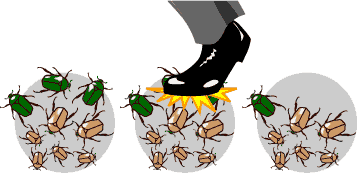 Gene Flow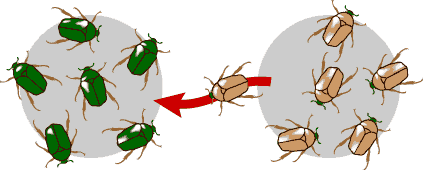 B.7.G analyze and evaluate scientific explanations concerning the complexity of the cellB.7.G analyze and evaluate scientific explanations concerning the complexity of the cellEvolution of eukaryotesorigin of mitochondriaengulfed aerobic bacteria, but did not digest themmutually beneficial relationship natural selectionorigin of chloroplastsengulfed photosynthetic bacteria, but did not digest themmutually beneficial relationship natural selection!Evolution of eukaryotesorigin of mitochondriaengulfed aerobic bacteria, but did not digest themmutually beneficial relationship natural selectionorigin of chloroplastsengulfed photosynthetic bacteria, but did not digest themmutually beneficial relationship natural selection!B.8.A define taxonomy and recognize the importance of a standardized taxonomic system to the scientific communityB.8.A define taxonomy and recognize the importance of a standardized taxonomic system to the scientific communityTaxonomy is the classification of organisms in a hierarchical system.Organisms are assigned a scientific name using binomial nomenclature.Scientific name = Genus + speciesThe genus of a scientific name is always capitalized.  The species is lower-cased.  The whole name is written in italics. Scientific names are standardized and universal. Common names vary by region and may lead to confusion.  A scientific name is unique to each species.	Ex.  Homo sapiens, Zea maysThere are a number of goals to biological classificationto examine the relationships between various organisms,to construct evolutionary trees to explore the origins of life on Earthto provide consistent ways to name and categorize organisms.For example, the bird called a robin in Great Britain is a different bird from the bird called a robin in North America. To avoid confusion, biologists need a way to name organisms that does not depend on language or location.Taxonomy is the classification of organisms in a hierarchical system.Organisms are assigned a scientific name using binomial nomenclature.Scientific name = Genus + speciesThe genus of a scientific name is always capitalized.  The species is lower-cased.  The whole name is written in italics. Scientific names are standardized and universal. Common names vary by region and may lead to confusion.  A scientific name is unique to each species.	Ex.  Homo sapiens, Zea maysThere are a number of goals to biological classificationto examine the relationships between various organisms,to construct evolutionary trees to explore the origins of life on Earthto provide consistent ways to name and categorize organisms.For example, the bird called a robin in Great Britain is a different bird from the bird called a robin in North America. To avoid confusion, biologists need a way to name organisms that does not depend on language or location.B.8.B categorize organisms using a hierarchical classification system based on similarities and differences shared among groupsB.8.B categorize organisms using a hierarchical classification system based on similarities and differences shared among groupsHierarchical classificationMost broad category is a domain Most specific category is a speciesYou can remember the order from Kingdom to Species by using the following mnemonics: “King Philip Came Over for GreatSpaghetti” or “Kids Put Candy on Father’s Green Shirt.”If Species A, B, and C all belong to the same family; and species A and B belong to the same genus.  Species A and B are the most closely related.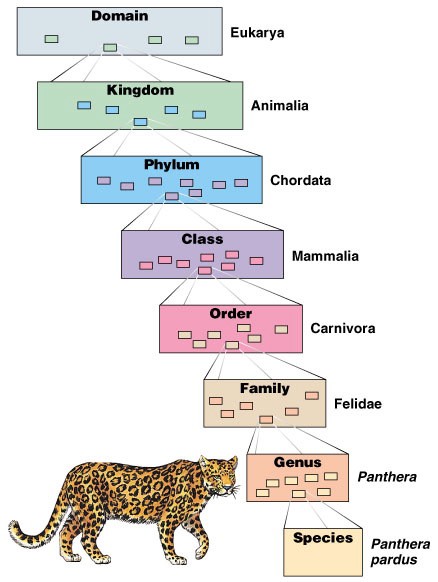 Phylogenetic Trees or CladogramsCladograms are primarily based on similarities betweenDNA and protein sequences.Species to the far left are the most ancestral.The closer together organisms appear on the cladogram, the more similarities they share.Organisms possess are characteristic if they are to theright of the labeled trait. For example, the turtle has a vertebral column, jaws, four walking legs, and an amniotic egg.  However, it does have hair.Dichotomous keys help to classify organisms based on their characteristics. How to use a dichotomous key:Always start at #1 on the dichotomous key, regardless of the organism chosen.Read options ‘a’ and ‘b’ for #1. Determine which description matches the organism in question. Follow the directions after the matching description.Continue until description matching the organism reveals the name of organism.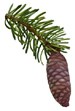 What tree is this?1a. leaves broad.......................go to 21b. leaves needle-like...............go to 32a. margin smooth.....................persimmon2b. margin toothed.....................elm 3a. cone woody and elongated...pine3b. cone soft and round..............cedaB.8.C compare characteristics of taxonomic groups, including archaea, bacteria, protists, fungi, plants, and animalsB.8.C compare characteristics of taxonomic groups, including archaea, bacteria, protists, fungi, plants, and animalsAutotroph – capable of producing its own foodHeterotroph – NOT capable of producing its own food; must obtain food from another sourceAutotroph – capable of producing its own foodHeterotroph – NOT capable of producing its own food; must obtain food from another sourceB.9.A compare the structures and functions of different types of biomolecules, including carbohydrates, lipids, proteins, and nucleic acidsB.9.A compare the structures and functions of different types of biomolecules, including carbohydrates, lipids, proteins, and nucleic acidsB.9.A compare the structures and functions of different types of biomolecules, including carbohydrates, lipids, proteins, and nucleic acidsB.9.A compare the structures and functions of different types of biomolecules, including carbohydrates, lipids, proteins, and nucleic acidsB.9.A compare the structures and functions of different types of biomolecules, including carbohydrates, lipids, proteins, and nucleic acidsCarbohydratesProteinsLipidsNucleic AcidsAtomsCarbon, hydrogen, oxygenC, H, O, nitrogen, sometimes sulfurC, H, OC, H, O, nitrogen, phosphorousMono-merMonosaccharideAmino acidNo monomerNucleotideFunctionShort-term energy storage; structural support; component of cell wallsTransport molecules, act as enzymes (speed up rate of chemical reactions)Long-term energy storage; main component of cell membraneStore genetic information; act as instructions to make proteinsExampleSugars, glucose, sucrose, cellulose, deoxyribose, riboseHemoglobinPhospholipids, oils, fatsDNA, RNAPicture/Diagram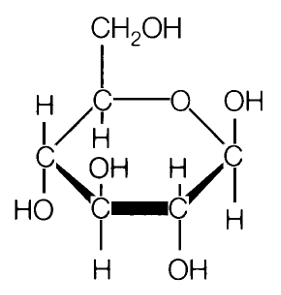 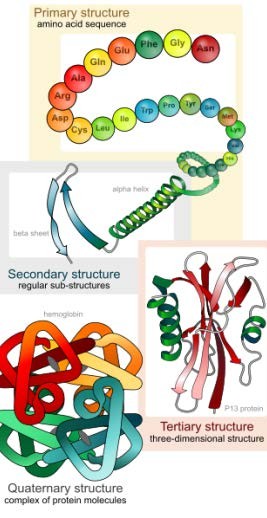 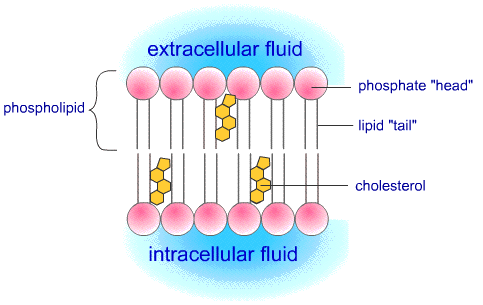 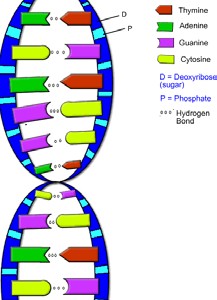 B.9.B compare the reactants and products of photosynthesis and cellular respiration in terms of energy and matter and B.4.BB.9.B compare the reactants and products of photosynthesis and cellular respiration in terms of energy and matter and B.4.BB.9.B compare the reactants and products of photosynthesis and cellular respiration in terms of energy and matter and B.4.BB.9.B compare the reactants and products of photosynthesis and cellular respiration in terms of energy and matter and B.4.BB.9.B compare the reactants and products of photosynthesis and cellular respiration in terms of energy and matter and B.4.B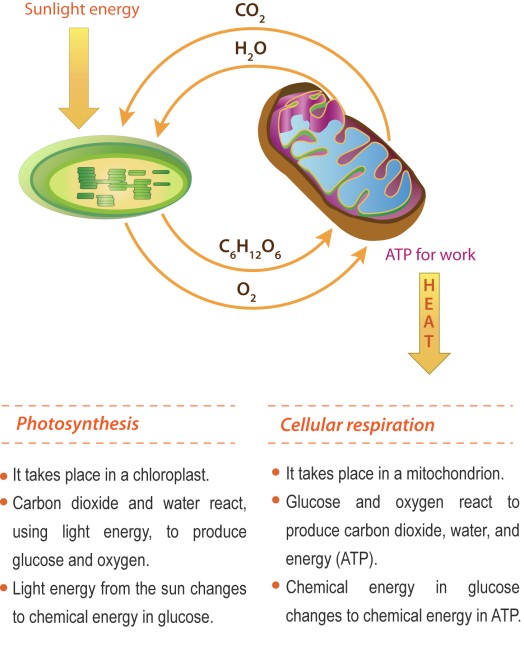 B.9.C identify and investigate the role of enzymesB.9.C identify and investigate the role of enzymesB.9.C identify and investigate the role of enzymesEnzymes speed up the rate of chemical reactions.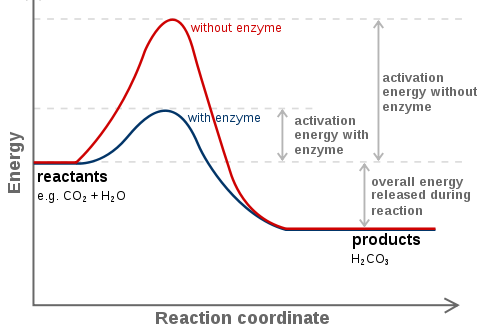 Enzymes are proteins that react with substrates to create products.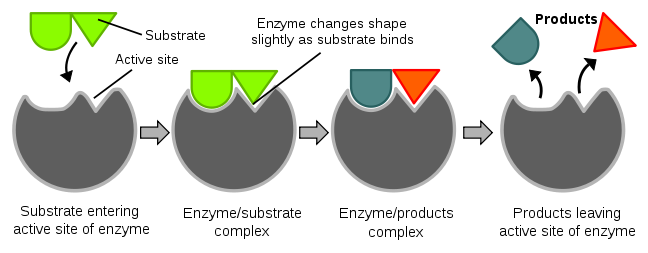 Enzymes are proteins that react with substrates to create products.Enzymes are affected by temperature, pH, and substrate concentration on enzymes.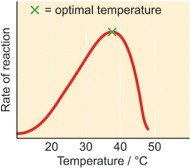 B.9.D analyze and evaluate the evidence regarding formation of simple organic molecules and their organization into long complex molecules having information such as the DNAmolecule for self‐replicating lifeB.9.D analyze and evaluate the evidence regarding formation of simple organic molecules and their organization into long complex molecules having information such as the DNAmolecule for self‐replicating lifeB.9.D analyze and evaluate the evidence regarding formation of simple organic molecules and their organization into long complex molecules having information such as the DNAmolecule for self‐replicating lifePrebiotic ExperimentsIn the 1950s, Stanley Miller and Harold Urey designed experiments to recreate the conditions of primitiveEarth.They aimed to create the biological molecules that were the Prebiotic ExperimentsIn the 1950s, Stanley Miller and Harold Urey designed experiments to recreate the conditions of primitiveEarth.They aimed to create the biological molecules that were the forerunners to the development of the first living organisms.At the time of the experiments, Earth’s early atmosphere was thought to be made up of methane, water vapor, ammonia, and hydrogen gas.The experiment produced amino acids, so it seemed that the building blocks of life are relatively easy to create.Many types of organic molecules have even been detected in deep space.(forerunners to the development of the first living organisms)Prebiotic ExperimentsIn the 1950s, Stanley Miller and Harold Urey designed experiments to recreate the conditions of primitiveEarth.They aimed to create the biological molecules that were the Prebiotic ExperimentsIn the 1950s, Stanley Miller and Harold Urey designed experiments to recreate the conditions of primitiveEarth.They aimed to create the biological molecules that were the forerunners to the development of the first living organisms.At the time of the experiments, Earth’s early atmosphere was thought to be made up of methane, water vapor, ammonia, and hydrogen gas.The experiment produced amino acids, so it seemed that the building blocks of life are relatively easy to create.Many types of organic molecules have even been detected in deep space.(forerunners to the development of the first living organisms)B.10.A describe the interactions that occur among systems that perform the functions of regulation, nutrient absorption, reproduction, and defense from injury or illness in animalsB.10.A describe the interactions that occur among systems that perform the functions of regulation, nutrient absorption, reproduction, and defense from injury or illness in animalsB.10.A describe the interactions that occur among systems that perform the functions of regulation, nutrient absorption, reproduction, and defense from injury or illness in animalsB.10.A describe the interactions that occur among systems that perform the functions of regulation, nutrient absorption, reproduction, and defense from injury or illness in animalsAn animal’s organ systems interact to perform many functions.An animal’s organ systems interact to perform many functions.An animal’s organ systems interact to perform many functions.An animal’s organ systems interact to perform many functions.RegulationThe endocrine system makes certain hormones.  Blood in the circulatory system carries them to the skeletal system to control the amount of calcium released frombones.Nutrient AbsorptionFood is broken down in the stomach mechanically by the muscular system  (churns food) and chemically by water, acid, and enzymes in the digestive system;nutrients are then absorbed by blood in the circulatory systemReproductionCertain hormones produced in the endocrine system control ovulation in a female’s reproductive systemDefenseMucus in the lungs traps a virus in the respiratory system.  T-cells in the immune system destroy virus- infected cells.  Nerves in the nervous system sense pain from a fire on the skinB.10.B describe the interactions that occur among systems that perform the functions of transport, reproduction, and response in plantsB.10.B describe the interactions that occur among systems that perform the functions of transport, reproduction, and response in plantsB.10.B describe the interactions that occur among systems that perform the functions of transport, reproduction, and response in plantsB.10.B describe the interactions that occur among systems that perform the functions of transport, reproduction, and response in plantsFunctionExample of interactionsTransportThe root system uptakes water.Xylem vessels transport water to the leaves in the shoot system. Phloem vessels transport sugars and nutrients throughout the plant.ReproductionThe reproductive organs in a flower are the pistil (female) and the stamen (male). A seed is a mature, pollinated ovule (fertilized egg).Hormones in a plant’s root system help trigger the growth of a seed in the shoot system.ResponseWhen one side of a plant does not receive enough light, a hormone that causes growth is produced in the shoot system’s leaves. It is transported to the darker side.  As the dark side grows, the plant bends toward the light.ResponsePhototropism:  plant movement in response to light Gravitropism:  plant movement in response to gravity Thigmotropism: plant movement in response to touch.ResponsePhototropism:  plant movement in response to light Gravitropism:  plant movement in response to gravity Thigmotropism: plant movement in response to touch.ResponsePhototropism:  plant movement in response to light Gravitropism:  plant movement in response to gravity Thigmotropism: plant movement in response to touch.ResponsePhototropism:  plant movement in response to light Gravitropism:  plant movement in response to gravity Thigmotropism: plant movement in response to touch.B.10.C analyze the levels of organization in biologicalsystems and relate the levels to each other and to the whole systemB.11.A describe the role of internal feedback mechanisms in the maintenance of homeostasisB.11.A describe the role of internal feedback mechanisms in the maintenance of homeostasisB.11.A describe the role of internal feedback mechanisms in the maintenance of homeostasisIn negative feedback the body responds to an extreme condition by reversing the current direction of change.Example: Maintaining stable blood glucose levelsLow blood sugar… pancreas releases glucagon… liver releases glucose into blood… normal blood sugar obtainedHigh blood sugar… pancreas releases insulin… fat cells take glucose fromblood… normal blood sugar obtainedExample: Maintaining stable body temperatureHigh body temperature… blood vessels dilate and sweat glands secrete sweat… body temperature returns to normalLow body temperature… blood vessels constrict and muscles contract… body temperature returns to normalIn negative feedback the body responds to an extreme condition by reversing the current direction of change.Example: Maintaining stable blood glucose levelsLow blood sugar… pancreas releases glucagon… liver releases glucose into blood… normal blood sugar obtainedHigh blood sugar… pancreas releases insulin… fat cells take glucose fromblood… normal blood sugar obtainedExample: Maintaining stable body temperatureHigh body temperature… blood vessels dilate and sweat glands secrete sweat… body temperature returns to normalLow body temperature… blood vessels constrict and muscles contract… body temperature returns to normalIn positive feedback the body responds to an extreme condition by promoting the current direction of change. Example: Giving birthOxytocin is continuously secreted to stimulate uterine contractions.In positive feedback the body responds to an extreme condition by promoting the current direction of change. Example: Giving birthOxytocin is continuously secreted to stimulate uterine contractions.B.11.B investigate and analyze how organisms, populations, and communities respond to external factorsLimits to GrowthLimiting Factor: any factor that limits the size of a populationDensity dependent factors exert a greater effect on population growth at higher population densities.Examples: predation, disease, natural disasters, food shortage, competition,.Density Independent Factors : The effect of density independent factors on apopulation’s growth is NOT dependent on that population’s density:   Examples: Physical (or abiotic) factors:  temperature, precipitation,humidity, Catastrophic eventsB.11.C summarize the role of microorganisms in both maintaining and disrupting the health of both organisms and ecosystemsMicroorganisms:Tiny organisms (like bacteria or protists) that can only be seen in a microscope. They play a critical role in the maintenance and disruption of the health of both individual organisms and entire ecosystems.Example: The bacteria E. coli is critical for the digestive process in many warm- blooded organisms.  Outside of the intestines, E. coli can sicken or kill certain organisms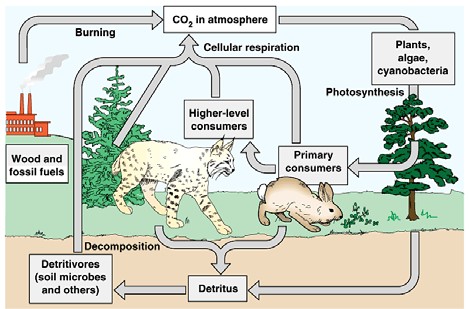 B.11.D describe how events and processes that occur during ecological succession can change populations and species diversityEcological succession: the sequence of predictable changes in a community over time; usually follows a disturbance (i.e. wildfire, hurricane, tornado)Primary succession: no soil existsSecondary succession: soil remains after disturbanceStage of succession influences the animals that will be found there.  For example, woodpeckers will not be present in an ecosystem until it has trees present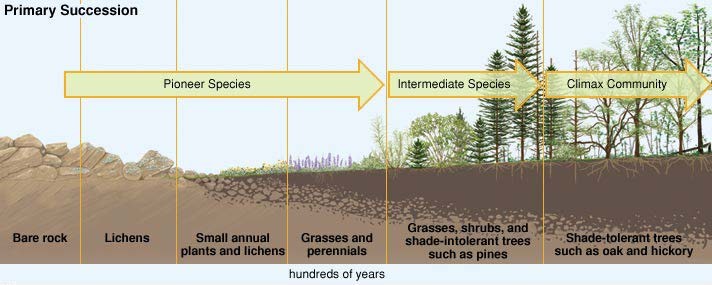 B.12.A interpret relationships, including predation, parasitism, commensalism, mutualism, and competition among organismsSymbiotic relationshipsMutualism (+/+): both organisms benefitEx.  Hummingbird and Flower:  Hummingbird gets nectar (+) and the flower get pollinated (+)Ex.  Oxpecker bird removes and eats ticks from a rhino. The oxpecker bird get food (+) and the rhino is rid of harmful ticks (+).Commensalism (+/o):  one organism benefits, the other is neither helped nor harmedEx.  Hermit crabs live in shells made and then abandoned by snails. Hermit crabs get a place to live (+), but this relationship neither helps nor harms the snails (o). Ex. Cattle egrets eat insects that are stirred up by cattle walking in a field.  The egret gets food (+), while the cattle are neither helped nor harmed (o).Parasitism (+/-): the parasite is benefited, while the host is harmed (NOT immediately killed)Ex.  A flea feeds on a mouse’s blood.  The flea gets food (+), while the mouse is harmed (-).Ex.  A tapeworm attaches to the intestinal wall of a dog.  The tapeworm gets food (+), while the dog is harmed (-)..Community interactionsPredation: predator kills and consumes preyEx.  A lion attacking and killing a zebra.Competition:  organisms compete for the same limited resource (i.e. food, water, habitat space, mates)Ex.  A hyena and lion fighting over a zebra carcass.Ex.  Two male hippos fighting to establish mating rights in an areaB.12.B compare variations and adaptations of organisms in different ecosystemsWithin a population, individuals differ from one another.  Many of these differences are genetically based.  Environmental factors can also lead to individual differences because they influence how genes are expressed. Genetic variation is the difference in the genotypes within a population.  Ex: Humans have different eye and hair color, skin color, shape of faces,certain health disorders, etc. Genetic variation helps species survive because if all organisms within a population were genetically identical, then all of them would be equally vulnerable to a change in the environment or disease. The entire population could die off due to a predator, a new competitor, or the arrival of a new disease which would put the species in danger.What are adaptations? An adaptation is a heritable trait that helps an organism survive in its environment.   It may be a physical trait such as a beak size or shape or a behavioral traitsuch as how to protect itself or find food.Some adaptations are specific to certain ecosystems.  Ex: some insects camouflage themselves to fit in the environment.  Ex: chameleonSome organisms in different ecosystems have similar adaptations.  Ex: animals that graze grasslands such as zebras, buffalos, and llamas.  They all have flat teeth for grindinggrass, a long and complex digestive system to break down grass, and sturdy hooves for walking and running.•Deciduous forest- This biome has a wide range of temperatures and precipitation.  The organisms that adapted to survive the seasonal weather changes.To survive the winters, these animals often do not move much and some may hibernate or sleep.  Other animals migrate to other places until warm weather returns to the forest.•Desert- In this biome, plants and animals have adaptations that help them conserve water.  Ex:  Leaves of a cacti, needles, waxy covering and shallow roots spread so it can soak upas much rain and dew before it evaporates.Many animals are nocturnal animals and move only during the night because it is so hot in the desert.  They also may have physical adaptations to keep cool.  Ex:  the long ears of rabbits and foxes.B.12.C analyze the flow of matter and energy through trophic levels using various models, including food chains, food webs, and ecological pyramidsB.12.C analyze the flow of matter and energy through trophic levels using various models, including food chains, food webs, and ecological pyramidsTrophic level:  a single step in a food chain or food webProducer:  photosynthetic organisms (ex. grass)  Primary consumer:  eats the producer (ex. grasshopper) Secondary consumer:  eats the primary consumer (ex. mouse)Tertiary consumer:  eats the secondary consumer (ex.snake)Quaternary consumer:  eats the tertiary consumer (ex.hawk)Arrows show transfer of ENERGY.  All energy originates with the sun.Types of consumers (heterotrophs)Herbivore:  eats plants only (ex. cow)Carnivore:  eats animals only (ex. lion)Ominvore:  eats both plants and animals (ex. bear, humans)Decomposer:  externally digest dead organic matter (ex. bacteria, fungi)Detritivore:  internally digest dead organic matter (ex. earthworm, vulture)Types of consumers (heterotrophs)Herbivore:  eats plants only (ex. cow)Carnivore:  eats animals only (ex. lion)Ominvore:  eats both plants and animals (ex. bear, humans)Decomposer:  externally digest dead organic matter (ex. bacteria, fungi)Detritivore:  internally digest dead organic matter (ex. earthworm, vulture)Ecological PyramidsEnergy Pyramid:  Shows the relative amount of energyavailable at each trophic level. Organisms use about 10 percent of this energy for life processes. The rest is lost as heat.Biomass pyramid:  Represents the amount of livingorganic matter at each trophic level.  Typically, the greatest biomass is at the base of the pyramid. Pyramid of Numbers:  Shows the relative number of individual organisms at each trophic level.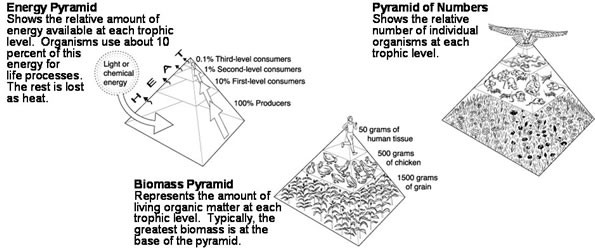 Continue: B.12.C analyze the flow of matter and energy through trophic levels using various models, including food chains, food webs, and ecological pyramidsContinue: B.12.C analyze the flow of matter and energy through trophic levels using various models, including food chains, food webs, and ecological pyramidsContinue: B.12.C analyze the flow of matter and energy through trophic levels using various models, including food chains, food webs, and ecological pyramidsBiomagnification = concentrations of a harmful substanceincrease in organisms at higher trophic levels in a food chain or food web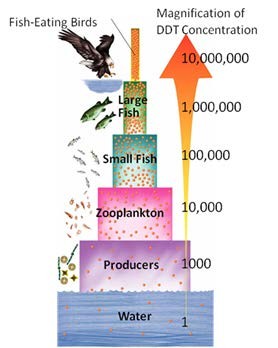 B.12.D recognize that long‐term survival of species is dependent on changing resource bases that are limitedB.12.D recognize that long‐term survival of species is dependent on changing resource bases that are limitedB.12.D recognize that long‐term survival of species is dependent on changing resource bases that are limitedOrganisms compete for limited resources, such as, food, water, habitat space, and mates.Organisms compete for limited resources, such as, food, water, habitat space, and mates.Organisms compete for limited resources, such as, food, water, habitat space, and mates.Density-dependent limiting factors limit the population size when the population is large and dense.Competition for resources – competition increases as the population size increases Predation – as the prey pop increases, the predator population increases and vice versa Disease and parasites – spread easier in large populationsDensity-dependent limiting factors limit the population size when the population is large and dense.Competition for resources – competition increases as the population size increases Predation – as the prey pop increases, the predator population increases and vice versa Disease and parasites – spread easier in large populationsDensity-dependent limiting factors limit the population size when the population is large and dense.Competition for resources – competition increases as the population size increases Predation – as the prey pop increases, the predator population increases and vice versa Disease and parasites – spread easier in large populationsDensity-independent limiting factors limit all population sizes (large or small)Extreme weather – drought, flood, freezing Human activities – pollution, habitat destructionDensity-independent limiting factors limit all population sizes (large or small)Extreme weather – drought, flood, freezing Human activities – pollution, habitat destructionDensity-independent limiting factors limit all population sizes (large or small)Extreme weather – drought, flood, freezing Human activities – pollution, habitat destructionPopulation Growth CurveExponential phase: population shows rapid increase in growth due to unlimited resourcesPlateau phase:  population has reached its carrying capacity (i.e. the maximum population that the habitat can support)Carrying capacity for the rabbit population on the right is approximately 65 rabbits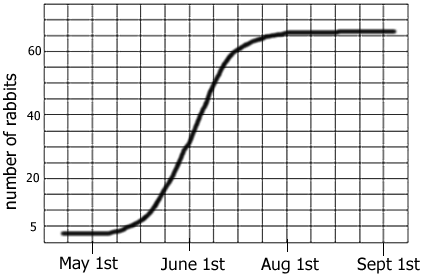 Population Growth CurveExponential phase: population shows rapid increase in growth due to unlimited resourcesPlateau phase:  population has reached its carrying capacity (i.e. the maximum population that the habitat can support)Carrying capacity for the rabbit population on the right is approximately 65 rabbits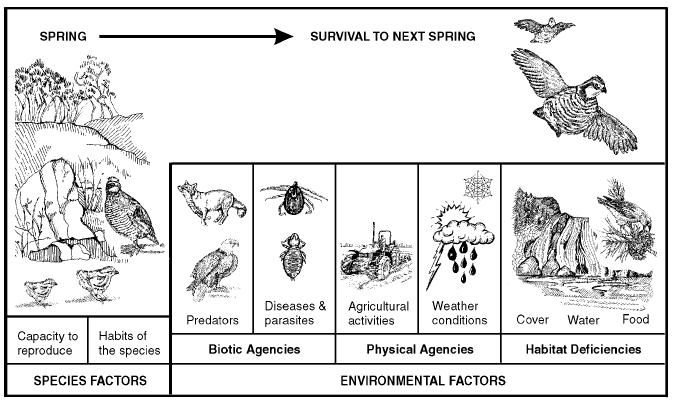 B.12.E describe the flow of matter through the carbon and nitrogen cycles and explain the consequences of disrupting these cyclesB.12.E describe the flow of matter through the carbon and nitrogen cycles and explain the consequences of disrupting these cyclesThe carbon cycle is a process that moves carbon between the atmosphere, the Earth’s surface, and living things.  Carbon is recycled through respiration, photosynthesis, fuel combustion, decomposition; carbon can be atmospheric or dissolved, or can be found in organic compounds within the body.How does the carbon cycle works?In the atmosphere, carbon exists mostly as carbon dioxide. Carbon dioxide leaves the atmosphere when it dissolves in water or is taken up by plants for photosynthesis.It is released in the atmosphere during cellular respiration, geologic processes such as volcanic eruptions, and when fossil fuels or forests are burned.What are some consequences of disruptions of the carbon cycle?Over the past 100 years, the levels of carbon dioxide in Earth’s atmosphere have increased.  Human activities such as the burning fossil fuels and forests are releasing carbon dioxide into the atmosphere at alarming rates and it is being released faster than it can be removed by natural processes.Increasing levels of carbon dioxide is a major contributing factor to the global climate change.  Scientists say that increasing carbon dioxide which is a greenhouse gas that helps keep heat from leaving the atmosphere.  The higher carbon dioxide levels are causing rising temperatures and climate change.The Greenhouse effect also affects the oceans. When CO2 or carbon dioxide dissolves in water, carbonic acid forms which causes the water to become more acidic (acidification). This negatively affects marine organisms that have a low tolerance for changing pH levelsNitrogen Cycle – producers take in nitrogen compounds in soil and pass to consumers that consume the producers; decomposers (bacteria) break down nitrogen compounds andrelease nitrogen gas to air or usable nitrogen so the soil. The nitrogen cycle involves the exchange of nitrogen between living things and their environment.Nitrogen gas is removed from the atmosphere by a process called nitrogen fixation.Nitrogen fixation is the process by which bacteria change nitrogen gas into a form that plants can use.Certain bacteria in the soil and water are able to fix nitrogen.  Some of these bacteria live in the roots of certain plants. Lightning also fixes nitrogen.What are some consequences of disruptions to the nitrogen cycle?One problemTo increase plant growth, farmers and gardeners mix nitrogen containing fertilizer into the soil.  The fertilizer runoff can affect the balance of nitrogen in bodies of water. In a process called eutrophication, nitrogen dissolves in the body of water and stimulates the growth of plants and algae.When plants and algae die, the bacterial populations that feed on dead matter boom.  These bacteria consume so much oxygen from water that fish and other aquatic animals cannot survive.Another problemAcid precipitation can also disrupt the nitrogen cycle.  Acid precipitation can lead to the death of plants and animals by altering the pH levels of soil and water.  It can also cause harmful metals from pipes to enter drinking water.The carbon cycle is a process that moves carbon between the atmosphere, the Earth’s surface, and living things.  Carbon is recycled through respiration, photosynthesis, fuel combustion, decomposition; carbon can be atmospheric or dissolved, or can be found in organic compounds within the body.How does the carbon cycle works?In the atmosphere, carbon exists mostly as carbon dioxide. Carbon dioxide leaves the atmosphere when it dissolves in water or is taken up by plants for photosynthesis.It is released in the atmosphere during cellular respiration, geologic processes such as volcanic eruptions, and when fossil fuels or forests are burned.What are some consequences of disruptions of the carbon cycle?Over the past 100 years, the levels of carbon dioxide in Earth’s atmosphere have increased.  Human activities such as the burning fossil fuels and forests are releasing carbon dioxide into the atmosphere at alarming rates and it is being released faster than it can be removed by natural processes.Increasing levels of carbon dioxide is a major contributing factor to the global climate change.  Scientists say that increasing carbon dioxide which is a greenhouse gas that helps keep heat from leaving the atmosphere.  The higher carbon dioxide levels are causing rising temperatures and climate change.The Greenhouse effect also affects the oceans. When CO2 or carbon dioxide dissolves in water, carbonic acid forms which causes the water to become more acidic (acidification). This negatively affects marine organisms that have a low tolerance for changing pH levelsNitrogen Cycle – producers take in nitrogen compounds in soil and pass to consumers that consume the producers; decomposers (bacteria) break down nitrogen compounds andrelease nitrogen gas to air or usable nitrogen so the soil. The nitrogen cycle involves the exchange of nitrogen between living things and their environment.Nitrogen gas is removed from the atmosphere by a process called nitrogen fixation.Nitrogen fixation is the process by which bacteria change nitrogen gas into a form that plants can use.Certain bacteria in the soil and water are able to fix nitrogen.  Some of these bacteria live in the roots of certain plants. Lightning also fixes nitrogen.What are some consequences of disruptions to the nitrogen cycle?One problemTo increase plant growth, farmers and gardeners mix nitrogen containing fertilizer into the soil.  The fertilizer runoff can affect the balance of nitrogen in bodies of water. In a process called eutrophication, nitrogen dissolves in the body of water and stimulates the growth of plants and algae.When plants and algae die, the bacterial populations that feed on dead matter boom.  These bacteria consume so much oxygen from water that fish and other aquatic animals cannot survive.Another problemAcid precipitation can also disrupt the nitrogen cycle.  Acid precipitation can lead to the death of plants and animals by altering the pH levels of soil and water.  It can also cause harmful metals from pipes to enter drinking water.Carbon Cycle	Nitrogen Cycle: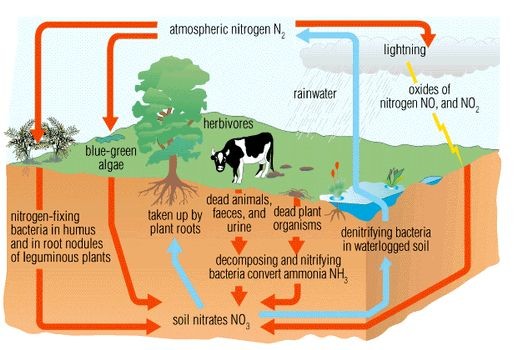 B.12.F describe how environmental change can impact ecosystem stability.B.12.F describe how environmental change can impact ecosystem stability.Greenhouse effectIncreased levels of carbon dioxide and greenhouse gases traps radiation from the sun. This results in increased temperatures worldwide, known as global warming.PollutionBald eagles were once endangered because of the dangerous pesticide DDT.  DDT would become concentrated in the eagles because of their high level in the food chain.  Females would lay eggs with extremely thin shells, which led to the failed development of the chicks.The graph shows the decline of the eagle population in Florida after the introduction of DDT.Acid precipitationAcid rain accumulates in stream, rivers and lakes. Many organisms can only survive in a specific pH range. When their habitat becomes too acidic they will die.